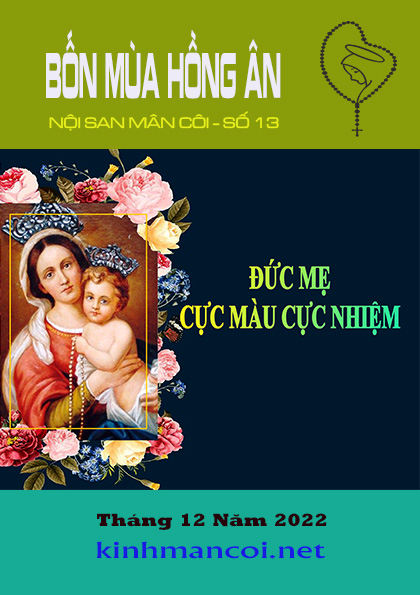 MỤC LỤCCÁCH SỬ DỤNG NỘI SANNội san được biên soạn như tài liệu để sử dụng lâu dài, với nội dung được phong phú hoá qua nhiều hình thức.Cách sử dụng 1: Có nhiều mẫu để quý vị sử dụng cầu nguyện cho các ngày trong tuần, lần lượt là: Thứ Hai sử dụng Năm Sự Vui (có 3 mẫu); Thứ Ba sử dụng Năm Sự Thương (có 3 mẫu); Thứ Tư sử dụng Năm Sự Mừng (có 3 mẫu); Thứ Năm sử dụng Năm Sự Sáng (có 3 mẫu);Thứ Sáu sử dụng Năm Sự Thương (có 3 mẫu);Thứ Bảy sử dụng Năm Sự Vui (có 3 mẫu);Chúa Nhật sử dụng Năm Sự Mừng (có 3 mẫu).Cách sử dụng 2: Quý vị có thể sử dụng các mẫu cầu nguyện theo ngày trong tuần hoặc bất cứ lúc nào tuỳ theo nhu cầu của cá nhân, gia đình, hội đoàn hay cộng đoàn...Cách sử dụng 3: Nếu nguyện hết 5 chục kinh một lúc thì tốt. Nếu không được, mỗi ngày quý vị có thể chia ra nguyện nhiều lần, mỗi lần 1 chục chẳng hạn: lúc mầu nhiệm này, lúc mầu nhiệm khác, cứ như thế!Cách sử dụng 4: Khi sử dụng, quý vị có thể tuỳ nghi thêm hoặc bớt mục nào đó cho phù hợp với hoàn cảnh và điều kiện của mình. Ví dụ: một bài hát mà quý vị không thuộc, quý vị có thể chọn bài khác mà quý vị quen thuộc...Cách sử dụng 5: Quý vị có thể sử dụng nội san bất cứ tháng nào trong năm, sử dụng hằng ngày hoặc những dịp đặc biệt cho cá nhân, trong gia đình hay hội đoàn... khi đó nội san trở thành Tài Liệu Mân Côi. Nhờ thế, quý vị sẽ có bộ sưu tập phong phú và đa dạng trong việc nguyện Kinh Mân Côi.PHẦN I: GÓC CẦU NGUYỆN1. CÁC MẪU CẦU NGUYỆN - MẪU 1NĂM SỰ VUI – Mẫu 1 (Thứ Hai và Thứ Bảy){Sử dụng mẫu này để cầu nguyện vào Thứ Hai và Thứ Bảy trong tuần, cũng có thể sử dụng vào bất cứ lúc nào}.1. KHAI MẠCLàm Dấu Thánh GiáNhân danh Cha và Con và Thánh Thần. Amen.THÁNH THẦN HÃY ĐẾN (hát)1. Thánh Thần, khấn xin ngự đến, hồn con đang mong chờ Ngài, suối nguồn thánh ân hiện xuống, này dương gian, xÍt in Ngài đổi mới. Ngài ơi, xin Ngài hãy đến, chiếu sáng thế gian u mê tối tăm. Ngài ơi, xin Ngài hãy đến, hiển linh Ngài ơi. ÐK. Lạy Ngài xin đến dẫn dắt chúng con trên đường. Cầu Ngài liên kết chúng con nhất tâm trong Ngài. Cầu Ngài ban ơn thêm sức kiên vững không lay. Sống sao nên người con Chúa chứng nhân tình yêu. HỒI TÂM (im lặng xét mình và thầm nguyện)2. SUY NIỆM KINH MÂN CÔI: NĂM SỰ VUILời dẫn: Hôm nay, chúng ta cùng đọc “Thánh Gioakim và Anna cầu xin có con” trong tác phẩm “Thần Đô Huyền Nhiệm”, để suy niệm về chương trình kỳ diệu của Thiên Chúa được thực hiện ngang qua những con người rất khiêm hạ nhưng lại rất thánh thiện.MẦU NHIỆM THỨ 1: THIÊN THẦN TRUYỀN TIN CHO ĐỨC MẸ CHỊU THAI.Sách Thần Đô Huyền Nhiệm viết: Trong một lúc bị choáng váng vì vẻ đẹp của linh hồn và thân xác của Adong và Evà, mà Thiên Chúa đã làm nên giống Chúa Kitô và Mẹ Maria sau này, Luxiphe đã hằn học làm cho hai ông bà mất hạnh phúc. Nó đến quyến rũ ông bà đừng tuân phục Thiên Chúa. Nó căm giận ganh ghét đến cám dỗ Evà trước, vì thấy bà không có khí phách kiên dũng như Adong. Trước khi đến cám dỗ bà bội tín như Thánh Kinh kể lại, Satan đã khuấy khuất bà qua những tư tưởng phóng túng mạnh mẽ kinh hồn.Thành công, nên Satan say niềm vui thú, nhưng niềm vui thú đó rất ngắn. Nó thất vọng sâu sắc khi thấy Adong Evà đã hối hận. Thiên Chúa đã thương xót tha tội cho ông bà ngay. Nhưng nhất là nó căm tức run lên khi Thiên Chúa nhắc lại cho nó lời Người đã đe phạt nó ở trên trời: "Đức Nữ ấy sẽ đạp nát đầu ngươi".Tĩnh nguyện (thinh lặng suy niệm và cầu nguyện giây lát), rồi Lần chuỗi 1 chục: (Đọc 1 Kinh Lạy Cha, 10 Kinh Kính Mừng và 1 Kinh Sáng Danh).Lời nguyện Mân Côi: Lạy Chúa Giêsu, xin tha tội cho chúng con, xin cứu chúng con khỏi sa hỏa ngục, xin đem các linh hồn lên Thiên Đàng, nhất là những linh hồn cần đến lòng Chúa thương xót hơn. MẦU NHIỆM THỨ 2: ĐỨC MẸ ĐI VIẾNG BÀ THÁNH ISAVE.Sách Thần Đô Huyền Nhiệm viết: Thiên Chúa chọn một dân tộc riêng để bảo tồn lời hứa đó, và dùng dân tộc ấy để thực hiện. Đó là dân Israel. Tội lỗi đã mở rộng quyền ảm đạm của nó hầu như không còn biên giới. Sự mù tối của những kẻ phàm hèn nô lệ nó thành mù tối rất sâu đậm, đến nỗi chúng không nghĩ tới giải thoát mình nữa. Mỗi người tự tạo ra cho mình một vị chúa để tôn thờ, trong khi họ bỏ quên Thiên Chúa chân thật. Tắt rằng, Luxiphe vênh váo ngự trị trên ngai tòa tạo bằng tất cả những sự xấu xa dưới quyền chỉ huy của tật kiêu ngạo. Còn Thiên Chúa lại bị khinh bỉ. Ngay trong bóng đêm tối tăm dầy đặc ấy, Thiên Chúa xét đã tới lúc thắp lên hai ngọn đuốc rất sáng, báo tin trước mặt trời công chính sẽ mọc. Hai ngọn đuốc đó là thánh Gioakim và thánh nữ Anna.Tĩnh nguyện (thinh lặng suy niệm và cầu nguyện giây lát), rồi Lần chuỗi 1 chục: (Đọc 1 Kinh Lạy Cha, 10 Kinh Kính Mừng và 1 Kinh Sáng Danh).Lời nguyện Mân Côi: Lạy Chúa Giêsu, xin tha tội cho chúng con, xin cứu chúng con khỏi sa hỏa ngục, xin đem các linh hồn lên Thiên Đàng, nhất là những linh hồn cần đến lòng Chúa thương xót hơn. MẦU NHIỆM THỨ 3: ĐỨC MẸ SINH ĐỨC CHÚA GIÊSU NƠI HANG ĐÁ.Sách Thần Đô Huyền Nhiệm viết: Thánh Gioakim sinh trưởng tại Nagiaret. Người là người lúc nào cũng khiêm nhu, trong sạch, đầy nhiệt tâm và thánh thiện. Thánh nữ Anna sinh trú tại Belem. Từ nhỏ bà đã có một đức thanh tịnh, đức khiêm nhu, một nền thánh đức và một vẻ đẹp hoàn toàn xuất chúng. Đức tin, đức cậy, đức mến của bà thật vô song. Bà không ngừng cầu xin Thiên Chúa ban Đấng Cứu chuộc rất cần thiết cho thế gian. Ngoài ra, vì phận nữ, bà cầu xin Chúa ban cho bà một người bạn trăm năm để cùng nhau phụng sự Chúa cách hoàn hảo, theo quan niệm chung của dân Israel thời ấy. Đồng thời lúc bà cầu xin như thế, thánh Gioakim cũng dâng lời cầu tương tự. Tĩnh nguyện (thinh lặng suy niệm và cầu nguyện giây lát), rồi Lần chuỗi 1 chục: (Đọc 1 Kinh Lạy Cha, 10 Kinh Kính Mừng và 1 Kinh Sáng Danh).Lời nguyện Mân Côi: Lạy Chúa Giêsu, xin tha tội cho chúng con, xin cứu chúng con khỏi sa hỏa ngục, xin đem các linh hồn lên Thiên Đàng, nhất là những linh hồn cần đến lòng Chúa thương xót hơn. MẦU NHIỆM THỨ 4: ĐỨC MẸ DÂNG ĐỨC CHÚA GIÊSU TRONG ĐỀN THÁNH.Sách Thần Đô Huyền Nhiệm viết: Cuộc hôn nhân được lo liệu ngay. Lúc ấy, thánh Gioakim đã 46, còn thánh Anna lên 24 tuổi.Đôi bạn thánh ấy biến nơi cư ngụ của mình ở Nagiaret thành một đền thờ để cùng nhau ca tụng Thiên Chúa, dâng mình phụng sự Người. Anna đem hết tâm tình khiêm nhu tùng phục ý muốn Gioakim, Gioakim đón trước những ước muốn của người bạn đường mà người hết sức chiều nể. Tĩnh nguyện (thinh lặng suy niệm và cầu nguyện giây lát), rồi Lần chuỗi 1 chục: (Đọc 1 Kinh Lạy Cha, 10 Kinh Kính Mừng và 1 Kinh Sáng Danh).Lời nguyện Mân Côi: Lạy Chúa Giêsu, xin tha tội cho chúng con, xin cứu chúng con khỏi sa hỏa ngục, xin đem các linh hồn lên Thiên Đàng, nhất là những linh hồn cần đến lòng Chúa thương xót hơn. MẦU NHIỆM THỨ 5: ĐỨC MẸ TÌM ĐƯỢC ĐỨC CHÚA GIÊSU TRONG ĐỀN THÁNH.Sách Thần Đô Huyền Nhiệm viết: 25 năm đã trôi qua mà không có con để đem lại vui tươi cho ngôi nhà vắng vẻ của ông bà. Người Do Thái cho đó là một sỉ nhục, họ quở trách hai ông bà cách gay gắt nhục nhã. Nhưng Thiên Chúa dùng cái nhục nhã ấy để chuẩn bị cho hai ông bà được hưởng niềm vui đang thiếu thốn. Người cho ông bà hoàn toàn tùng phục thánh Ý quan phòng của Người, và để gieo trong nước mắt một kết quả mà ông bà nhất định sẽ hái lượm được. Theo ơn Chúa thúc giục bên trong, ông bà cầu xin Chúa ban cho được sinh con, và đoan hứa sẽ dâng con ấy vào Đền thờ, để con tận hiến cho Người...  Tĩnh nguyện (thinh lặng suy niệm và cầu nguyện giây lát), rồi Lần chuỗi 1 chục: (Đọc 1 Kinh Lạy Cha, 10 Kinh Kính Mừng và 1 Kinh Sáng Danh).Lời nguyện Mân Côi: Lạy Chúa Giêsu, xin tha tội cho chúng con, xin cứu chúng con khỏi sa hỏa ngục, xin đem các linh hồn lên Thiên Đàng, nhất là những linh hồn cần đến lòng Chúa thương xót hơn. LINH HỒN TÔI (hát)ĐK. Linh hồn tôi tung hô Chúa, tung hô Chúa (í, a) thần trí tôi mừng vui vời vợi trong Đấng Cứu Chuộc tôi. Chúa đã dủ thương đoái nhìn phận hèn tôi tớ. Vì vậy đến muôn đời, sẽ khen tôi đầy ơn, sẽ khen tôi đầy phúc, sẽ khen tôi muôn đời, đến muôn đời, đến muôn đời.1. Đấng toàn năng đã làm cho tôi những việc cao trọng Danh Người là Thánh. Lượng từ ái trải qua từ đời nọ đến đời kia, hằng bao bọc những ai kính sợ Người.2. Chúa biểu dương sức mạnh oai phong tiêu diệt tơi bời những phường tự đắc, bọn quyền quý tự kiêu, Ngài triệt hạ khỏi tòa cao và nâng dậy những ai ở khiêm nhường.3. Lũ giàu sang đuổi về tay không, những người thanh bần ban đầy hồng phúc. Người đã nhớ lời hứa mà độ trì Ít-ra-en cùng tổ phụ Áp-ram với miêu duệ.3. KẾT THÚCKINH VỰC SÂULạy Chúa, con ở dưới vực sâu kêu lên Chúa, xin Chúa hãy thẩm nhậm lời con kêu van. Hãy lắng nghe tiếng con cầu xin. Nếu Chúa chấp tội nào ai rỗi được? Bởi Chúa hằng có lòng lành, cùng vì lời Chúa phán hứa. Con đã trông cậy Chúa. Linh hồn con cậy vì lời hứa ấy, thì đã trông cậy Chúa. Những kẻ làm dân Người đêm ngày hãy trông cậy Người cho liên, vì Người rất nhân lành hay thương vô cùng, sẽ tha hết mọi tội lỗi kẻ làm dân Người thay thảy. Lạy Chúa, xin ban cho các linh hồn được nghỉ ngơi đời đời, và được sáng soi vô cùng. Lạy Chúa, xin cứu lấy các linh hồn cho khỏi tù ngục, mà được nghỉ yên. Amen.KÌA AI (hát)1. Kìa ai dong duổi đường gió bụi, gánh sầu thương mệt mỏi hai vai. Về đây nấp bóng Sao Mai, về đây quên lãng những ngày truân chuyên.2. Kìa ai thiếu vỗ về người mẹ, tháng ngày trôi lặng lẽ cô liêu. Về đây Mẹ sẽ thương yêu, về đây Mẹ sẽ ban nhiều ơn thiêng.3. Kìa ai mê mải tìm hoan lạc, những ngày đêm thổn thức băn khoăn. Về đây ngỏ hết tâm can, về đây Mẹ có muôn ngàn yêu thương.Làm dấu Thánh Giá +++ (kết thúc) +++NĂM SỰ SÁNG – Mẫu 1 (Thứ Năm){Sử dụng mẫu này để cầu nguyện vào Thứ Năm trong tuần, cũng có thể sử dụng vào bất cứ lúc nào}.1. KHAI MẠCLàm Dấu Thánh GiáNhân danh Cha và Con và Thánh Thần. Amen.XIN NGÔI BA THIÊN CHÚA (hát)ĐK. Xin Ngôi Ba Thiên Chúa ngự xuống trên chúng con, ban hồng ân chan chứa thấm nhuần hồn xác chúng con. Biến chúng con thành những chiến sĩ theo Chúa Kitô, thành nhân chứng Nước Trời cho muôn người trong khắp nơi.1. Nguyện Chúa Thánh Thần xin ngự đến, lòng vạn lòng đợi trông Ngài soi sáng, và luyện lọc hầu mong được xứng đáng với danh hiệu Đền Thánh Chúa cao quang.2. Nguyện Chúa Thánh Thần xin ngự đến, Ngài là niềm ủi an kẻ than khóc, là mạch nguồn tràn lan mọi ơn phúc suối êm dịu hàn gắn những thương đau.HỒI TÂM (im lặng xét mình và thầm nguyện)2. SUY NIỆM KINH MÂN CÔI: NĂM SỰ SÁNGLời dẫn: Hôm nay, chúng ta cùng đọc “Đức Maria được đầu thai vô nhiễm” trong tác phẩm “Thần Đô Huyền Nhiệm”, để suy niệm về chương trình kỳ diệu của Thiên Chúa được thực hiện nơi việc Đức Maria được đầu thai vô nhiễm nguyên tội.MẦU NHIỆM THỨ 1: ĐỨC CHÚA GIÊSU CHỊU PHÉP RỬA TẠI SÔNG GIOĐAN.Sách Thần Đô Huyền Nhiệm viết: Ngày thể xác Mẹ Maria được hình thành là ngày Chúa Nhật, tương ứng với ngày đầu tiên trong công cuộc sáng tạo trời đất. Thể xác Mẹ chỉ tiếp nhận ân sủng, cho nên, toàn thể đều rất trọn vẹn, rất siêu nhiên. Không bao giờ có một thể xác con người nào được hình thành với bấy nhiêu hoàn thiện, bấy nhiêu tinh tế và bấy nhiêu mĩ lệ. Mặc dầu thể xác Mẹ có thể chịu đau khổ, nhưng không hề có một mầm giống bệnh hoạn, chết chóc và hư hoại nào, tức là những hậu quả của hình phạt vì tội lỗi Adong.Tĩnh nguyện (thinh lặng suy niệm và cầu nguyện giây lát), rồi Lần chuỗi 1 chục: (Đọc 1 Kinh Lạy Cha, 10 Kinh Kính Mừng và 1 Kinh Sáng Danh).Lời nguyện Mân Côi: Lạy Chúa Giêsu, xin tha tội cho chúng con, xin cứu chúng con khỏi sa hỏa ngục, xin đem các linh hồn lên Thiên Đàng, nhất là những linh hồn cần đến lòng Chúa thương xót hơn. MẦU NHIỆM THỨ 2: ĐỨC CHÚA GIÊSU LÀM PHÉP LẠ TẠI TIỆC CƯỚI CANA.Sách Thần Đô Huyền Nhiệm viết: Ngày Thứ Bảy tiếp đó, một ngày ứng với ngày nghỉ, ngày đại lễ chung kết cho việc sáng tạo, Thiên Chúa tạo nên linh hồn Mẹ Maria. Để kỷ niệm biến cố này, Chúa Thánh Thần đã soi sáng cho Giáo Hội dâng ngày Thứ Bảy trong tuần kính Mẹ Maria. Lúc sáng tạo linh hồn đầy phúc đức hơn hết mọi linh hồn này, Thiên Chúa Ba Ngôi đã tỏ hết tình âu yếm hơn cả trước khi sáng tạo con người đầu tiên. Ngài nói: “Ta hãy sáng tạo Maria giống hình tượng và tương tự Ta. Ta hãy làm cho Maria nên Nữ Tỳ thật của Ta, nên Hiền Thê thật của Ta, để Maria xứng đáng làm Mẹ Con duy nhất của Cha hằng hữu". Sau khi sáng tạo linh hồn Mẹ rồi, Chúa Ba Ngôi còn kêu lên một cách khoái thú hơn ở địa đường ngày trước rất nhiều: “Tất cả mọi phương diện nơi Maria đều hoàn toàn thiện mỹ".Tĩnh nguyện (thinh lặng suy niệm và cầu nguyện giây lát), rồi Lần chuỗi 1 chục: (Đọc 1 Kinh Lạy Cha, 10 Kinh Kính Mừng và 1 Kinh Sáng Danh).Lời nguyện Mân Côi: Lạy Chúa Giêsu, xin tha tội cho chúng con, xin cứu chúng con khỏi sa hỏa ngục, xin đem các linh hồn lên Thiên Đàng, nhất là những linh hồn cần đến lòng Chúa thương xót hơn. MẦU NHIỆM THỨ 3: ĐỨC CHÚA GIÊSU RAO GIẢNG NƯỚC TRỜI VÀ KÊU GỌI SÁM HỐI. Sách Thần Đô Huyền Nhiệm viết: Thật vậy, không những linh hồn Mẹ không mắc tội nguyên tổ, mà còn rực rỡ với những ơn cao cả Thiên Chúa ban riêng, tới cao độ tuyệt vời, đến nỗi tất cả các bậc thần thánh hợp một cũng không thể sánh lại được. Không ngôn ngữ loài người nào có thể diễn tả được. Khi vừa được sáng tạo, linh hồn Mẹ đã hợp nhất ngay với xác thể đang chờ linh hồn. Đó là sự Đầu Thai Vô Nhiễm.Tĩnh nguyện (thinh lặng suy niệm và cầu nguyện giây lát), rồi Lần chuỗi 1 chục: (Đọc 1 Kinh Lạy Cha, 10 Kinh Kính Mừng và 1 Kinh Sáng Danh).Lời nguyện Mân Côi: Lạy Chúa Giêsu, xin tha tội cho chúng con, xin cứu chúng con khỏi sa hỏa ngục, xin đem các linh hồn lên Thiên Đàng, nhất là những linh hồn cần đến lòng Chúa thương xót hơn. MẦU NHIỆM THỨ 4: ĐỨC CHÚA GIÊSU BIẾN HÌNH TRÊN NÚI.Sách Thần Đô Huyền Nhiệm viết: Chúa ban cho Mẹ những ơn lạ lùng không thể tưởng: Trí khôn Mẹ được thấu hiểu các mầu nhiệm về Thần tính, về Chúa Ba Ngôi, về ơn Nhập Thể và Cứu Chuộc, về những vẻ đẹp đẽ của cuộc sáng tạo trời đất, về thiên thần và loài người, về lịch sử dân riêng Chúa chọn, các Tổ phụ, các tiên tri, thiên đàng, luyện ngục, ngục tổ tông, và hỏa ngục. Linh hồn Mẹ được trang điểm bằng những ơn thánh và các nhân đức với một mức độ hoàn toàn cao siêu.Tĩnh nguyện (thinh lặng suy niệm và cầu nguyện giây lát), rồi Lần chuỗi 1 chục: (Đọc 1 Kinh Lạy Cha, 10 Kinh Kính Mừng và 1 Kinh Sáng Danh).Lời nguyện Mân Côi: Lạy Chúa Giêsu, xin tha tội cho chúng con, xin cứu chúng con khỏi sa hỏa ngục, xin đem các linh hồn lên Thiên Đàng, nhất là những linh hồn cần đến lòng Chúa thương xót hơn. MẦU NHIỆM THỨ 5: ĐỨC CHÚA GIÊSU LẬP BÍ TÍCH THÁNH THỂ.Sách Thần Đô Huyền Nhiệm viết: Vì Mẹ vượt trên các thiên thần và loài người, nên khi vừa đầu thai, Mẹ Maria đã làm những việc nhân đức hợp với cấp bậc trong thai của Mẹ. Mẹ đã dâng lên Thiên Chúa những việc tôn thờ, ca tụng, biết ơn, yêu mến, để phụng sự Người và cho vinh quang Người. Mẹ cũng sấp mình trước oai nghi Thiên Chúa để tỏ lòng tôn thờ bề ngoài. Mẹ đã dâng lên Thiên Chúa lời cầu xin cho loài người, cũng như cầu xin cho Đấng Cứu Chuộc mau đến giải thoát loài người khỏi ách nô lệ ma quỉ. Ngay còn trong thai, Mẹ đã thực hiện những việc thờ phượng Chúa, nên Mẹ đã lập công trạng lớn lao hơn tất cả các thánh sau này.Tĩnh nguyện (thinh lặng suy niệm và cầu nguyện giây lát), rồi Lần chuỗi 1 chục: (Đọc 1 Kinh Lạy Cha, 10 Kinh Kính Mừng và 1 Kinh Sáng Danh).Lời nguyện Mân Côi: Lạy Chúa Giêsu, xin tha tội cho chúng con, xin cứu chúng con khỏi sa hỏa ngục, xin đem các linh hồn lên Thiên Đàng, nhất là những linh hồn cần đến lòng Chúa thương xót hơn. Lời Mẹ nhắn nhủ: Con hãy chú ý và tin tưởng lắng nghe Mẹ. Mẹ sẽ nói cho con nghe những lời hoàn thiện nhất, những lời sinh sự sống đời đời…"Con người, khi vừa biết dùng trí khôn, phải thờ lạy, yêu mến, phụng sự và tôn vinh Đấng Sáng Tạo nên mình như Chúa độc nhất tối cao.Các bậc cha mẹ có trách vụ tự nhiên là phải dạy dỗ con cái mình về điều ấy ngay từ khi chúng hiểu biết, và phải hướng dẫn chúng về Thiên Chúa là cùng đích sau cùng của chúng. Họ phải hướng dẫn chúng bỏ những trò trẻ con phóng túng đưa tới sa ngã. Ngay trước khi chúng sinh ra, họ đã phải nhiệt thành cầu xin cho chúng được thoát khỏi cảnh nô lệ tội tổ tông qua Bí tích Rửa tội rồi... "LINH HỒN TÔI (hát)ĐK. Linh hồn tôi tung hô Chúa, tung hô Chúa (í, a) thần trí tôi mừng vui vời vợi trong Đấng Cứu Chuộc tôi. Chúa đã dủ thương đoái nhìn phận hèn tôi tớ. Vì vậy đến muôn đời, sẽ khen tôi đầy ơn, sẽ khen tôi đầy phúc, sẽ khen tôi muôn đời, đến muôn đời, đến muôn đời.1. Đấng toàn năng đã làm cho tôi những việc cao trọng Danh Người là Thánh. Lượng từ ái trải qua từ đời nọ đến đời kia, hằng bao bọc những ai kính sợ Người.2. Chúa biểu dương sức mạnh oai phong tiêu diệt tơi bời những phường tự đắc, bọn quyền quý tự kiêu, Ngài triệt hạ khỏi tòa cao và nâng dậy những ai ở khiêm nhường.3. Lũ giàu sang đuổi về tay không, những người thanh bần ban đầy hồng phúc. Người đã nhớ lời hứa mà độ trì Ít-ra-en cùng tổ phụ Áp-ram với miêu duệ.3. KẾT THÚCKINH VỰC SÂULạy Chúa, con ở dưới vực sâu kêu lên Chúa, xin Chúa hãy thẩm nhậm lời con kêu van. Hãy lắng nghe tiếng con cầu xin. Nếu Chúa chấp tội nào ai rỗi được? Bởi Chúa hằng có lòng lành, cùng vì lời Chúa phán hứa. Con đã trông cậy Chúa. Linh hồn con cậy vì lời hứa ấy, thì đã trông cậy Chúa. Những kẻ làm dân Người đêm ngày hãy trông cậy Người cho liên, vì Người rất nhân lành hay thương vô cùng, sẽ tha hết mọi tội lỗi kẻ làm dân Người thay thảy. Lạy Chúa, xin ban cho các linh hồn (tên thánh các linh hồn...) được nghỉ ngơi đời đời, và được sáng soi vô cùng. Lạy Chúa, xin cứu lấy các linh hồn cho khỏi tù ngục, mà được nghỉ yên. Amen.Kinh Cám ƠnCon cám ơn Đức Chúa Trời là Chúa lòng lành vô cùng, chẳng bỏ con, chẳng để con không đời đời, mà lại sinh ra con, cho con được làm người, cùng hằng gìn giữ con, hằng che chở con, lại cho Ngôi Hai xuống thế làm người chuộc tội chịu chết trên cây Thánh Giá vì con, lại cho con được đạo thánh Đức Chúa Trời, cùng chịu nhiều ơn nhiều phép Hội Thánh nữa, và đã cho phần xác con đêm nay {tối thì đọc: ngày hôm nay} được mọi sự lành, lại cứu lấy con kẻo phải chết tươi ăn năn tội chẳng kịp. Vậy các thánh ở trên nước thiên đàng cám ơn Đức Chúa Trời thể nào, thì con cũng hợp cùng các thánh mà dâng cho Chúa cùng cám ơn như vậy. Amen.Kinh Trông CậyChúng con trông cậy Rất Thánh Đức Mẹ Chúa Trời, xin chớ chê chớ bỏ lời chúng con nguyện trong cơn gian nan thiếu thốn, Đức Nữ Đồng Trinh hiển vinh sáng láng. Hằng chữa chúng con cho khỏi sự dữ. Amen.Các Câu LạyThưa: Lạy rất thánh Trái Tim Đức Chúa Giêsu.Đáp: Thương xót chúng con.Thưa: Lạy Trái Tim cực Thánh cực tịnh Rất Thánh Đức Bà Maria.Đáp: Cầu cho chúng con.Thưa: Lạy Ông thánh Giuse là bạn thanh sạch Đức Bà Maria trọn đời đồng trinh.Đáp: Cầu cho chúng con.Thưa: Các thánh Tử đạo Việt Nam.Đáp: Cầu cho chúng con.Thưa: Nữ Vương ban sự bằng an.Đáp: Cầu cho chúng con.Thưa: Nữ Vương truyền phép Rất Thánh Mân Côi.Đáp: Cầu cho chúng con.KÌA BÀ NÀO (hát)ÐK. Kìa Bà nào đang tiến lên như rạng đông, kìa Bà nào đang tiến lên như rạng đông, đẹp như mặt trăng, rực rỡ như mặt trời, oai hùng như đạo binh xếp hàng vào trận, Bà là ai?1. Bà là ai? Như huệ giữa chòm gai, như hồng thiêng mầu nhiệm, như Ðền Vua vinh hiển, như thành thánh Salem. Bà là ai? Như hào quang Thiên Chúa, như mùa xuân không úa, như vì sao mai rạng, như chính cửa Thiên Ðàng. Làm dấu Thánh Giá +++ (kết thúc) +++NĂM SỰ THƯƠNG – Mẫu 1 (Thứ Ba và Thứ Sáu){Sử dụng mẫu này để cầu nguyện vào Thứ Ba và Thứ Sáu trong tuần, cũng có thể sử dụng vào bất cứ lúc nào}.1. KHAI MẠCLàm Dấu Thánh GiáNhân danh Cha và Con và Thánh Thần. Amen.HỒI TÂM (im lặng xét mình và thầm nguyện)CẦU XIN CHÚA THÁNH THẦN (hát)1. Cầu xin Chúa Thánh Thần, Người thương thăm viếng hồn con. Ban xuống cho con hồng ân chan chứa, trau dồi cho đáng ngôi thánh đường. ÐK. Nguyện xin Chúa Ngôi Ba, đoái nghe lời con thiết tha. Tình thương mến ấp ủ con ngày đêm, nhuần thấm xác hồn tràn lan ơn thiêng. 2. SUY NIỆM KINH MÂN CÔI: NĂM SỰ THƯƠNGMẦU NHIỆM THỨ 1: ĐỨC CHÚA GIÊSU LO BUỒN ĐỔ MỒ HÔI MÁU.24 Giờ Khổ Nạn của Chúa Giêsu Kitô: Lạy Chúa Giêsu, Chúa đến Nhà Tiệc Ly cùng các môn đệ dấu yêu của Chúa và ngồi xuống dùng bữa với các ngài. Khi Chúa tự hạ hưởng dùng chút lương thực vật chất lần sau cùng, còn nét dịu hiền nào, khả ái nào mà Chúa không giãi chiếu nơi toàn thể Con Người của Chúa! Ở đó, mọi sự nơi Chúa đều là Tình Yêu. Qua hành vi này, Chúa không chỉ đền bồi tội mê ăn tham uống, mà hơn nữa, còn ban ơn thánh hóa lương thực; và như lương thực biến dưỡng thành sức lực thế nào, thì Chúa ban ơn thánh hóa cho chúng con cũng như vậy, ngay cả trong những việc làm căn bản và bình thường nhất.LẮNG nguyện (giây lát), rồi hát điệp khúc CON ĐƯỜNG CHÚA ĐÃ ĐI QUA: Lạy Chúa, xin cho con bước đi theo Ngài, xin cho con cùng vác với Ngài, Thập Giá trên đường đời con đi. Lạy Chúa, xin cho con đóng đinh với Ngài, xin cho con cùng chết với Ngài, để được sống với Ngài vinh quang.LẦN CHUỖI 1 chục:Kinh Lạy Cha: Nhân danh Chúa Giêsu trong Chúa Thánh Thần, hiệp cùng Mẹ Maria và triều thần thánh trên trời, chúng con nguyện (đọc 1 lần):  Lạy Cha chúng con ở trên trời, chúng con nguyện danh Cha cả sáng, nước Cha trị đến, ý Cha thể hiện dưới đất cũng như trên trời.Xin Cha cho chúng con hôm nay lương thực hằng ngày, và tha nợ chúng con như chúng con cũng tha kẻ có nợ chúng con. Xin chớ để chúng con sa chước cám dỗ, nhưng cứu chúng con cho khỏi sự dữ. Amen.Kinh Kính Mừng: Hiệp với triều thần thánh trên trời cùng mọi người thiện tân và muôn loài thụ tạo, chúng con chào Mẹ (đọc 10 lần):Kính mừng Maria đầy ơn phúc, Đức Chúa Trời ở cùng Bà, Bà có phúc lạ hơn mọi người nữ, và Giêsu con lòng Bà gồm phúc lạ.Thánh Maria Đức Mẹ Chúa Trời, cầu cho chúng con là kẻ có tội khi nay và trong giờ lâm tử. Amen.Kinh Sáng Danh: Hiệp với Đức Mẹ, triều thần thánh trên trời, mọi người dưới thế và muôn loài thụ tạo cùng các linh hồn nơi luyện ngục, chúng con xin chúc tụng, ngợi khen, tôn vinh và cảm tạ Thiên Chúa Ba Ngôi (đọc 1 lần):Sáng danh Đức Chúa Cha và Đức Chúa Con và Đức Chúa Thánh Thần. Như đã có trước vô cùng, và bây giờ, và hằng có, và đời đời chẳng cùng. Amen.LỜI NGUYỆN MÂN CÔI: Theo lời Mẹ dạy tại Fatima, chúng con cùng nguyện (đọc 1 lần):Lạy Chúa Giêsu, xin tha tội cho chúng con, xin cứu chúng con khỏi sa hỏa ngục, xin đem các linh hồn lên Thiên Đàng, nhất là những linh hồn cần đến lòng Chúa thương xót hơn. MẦU NHIỆM THỨ 2: ĐỨC CHÚA GIÊSU CHỊU ĐÁNH ĐÒN.
24 Giờ Khổ Nạn của Chúa Giêsu Kitô: Lạy Chúa Giêsu, Sự Sống của con, ánh nhìn Chúa nhân lành mà sâu thẳm, dường như dò thấu tất cả các Tông Đồ của Chúa; và ngay trong hành vi hưởng dùng của ăn, Trái Tim Chúa cũng chịu đâm thâu khi thấy các Tông Đồ vẫn còn yếu đuối và chao đảo, nhất là Giuđa phản bội, kẻ đã bước hẳn một chân của mình vào hỏa ngục. Và tận thẳm sâu tâm hồn, Chúa ngậm ngùi thốt lên, “Máu Ta đổ ra để làm gì? Này đây một linh hồn được Ta ưu ái đến nhường ấy mà vẫn hư đi!”Và ánh mắt Chúa rực sáng lên, Chúa nhìn thẳng vào Giuđa như gắng sức làm cho hắn hiểu ra điều ghê tởm hắn đã phạm. Đức Ái cao vời bắt Chúa phải cam chịu nông nỗi oan nghiệt này, và Chúa không tỏ ra cho ai, kể cả các Tông Đồ dấu yêu của Chúa. Nhưng trong khi sầu não vì Giuđa, Trái Tim Chúa lại tràn ngập hoan lạc khi nhìn thấy môn đệ Gioan dấu yêu bên trái của Chúa, niềm vui dạt dào đến độ Chúa không kiềm hãm Tình Yêu được nữa, nên âu yếm kéo ngài vào sát và cho tựa đầu vào ngực Chúa, để cho ngài nếm hưởng tiền vị thiên đàng. Trong giờ phút linh thiêng này, hai môn đệ ấy đại diện cho hai hạng người: hạng bị trầm luân và hạng được đặc tuyển. Hạng bị trầm luân có đại diện là Giuđa, kẻ đã nghiệm thấy hỏa ngục ngay trong lòng mình; còn các tuyển nhân có đại diện là Gioan, người vui sướng tựa đầu vào lòng Chúa.LẮNG nguyện (giây lát), rồi hát điệp khúc CON ĐƯỜNG CHÚA ĐÃ ĐI QUA: Lạy Chúa, xin cho con bước đi theo Ngài, xin cho con cùng vác với Ngài, Thập Giá trên đường đời con đi. Lạy Chúa, xin cho con đóng đinh với Ngài, xin cho con cùng chết với Ngài, để được sống với Ngài vinh quang.LẦN CHUỖI 1 chục:Kinh Lạy Cha: Nhân danh Chúa Giêsu trong Chúa Thánh Thần, hiệp cùng Mẹ Maria và triều thần thánh trên trời, chúng con nguyện (đọc 1 lần):  Lạy Cha chúng con ở trên trời, chúng con nguyện danh Cha cả sáng, nước Cha trị đến, ý Cha thể hiện dưới đất cũng như trên trời.Xin Cha cho chúng con hôm nay lương thực hằng ngày, và tha nợ chúng con như chúng con cũng tha kẻ có nợ chúng con. Xin chớ để chúng con sa chước cám dỗ, nhưng cứu chúng con cho khỏi sự dữ. Amen.Kinh Kính Mừng: Hiệp với triều thần thánh trên trời cùng mọi người thiện tân và muôn loài thụ tạo, chúng con chào Mẹ (đọc 10 lần):Kính mừng Maria đầy ơn phúc, Đức Chúa Trời ở cùng Bà, Bà có phúc lạ hơn mọi người nữ, và Giêsu con lòng Bà gồm phúc lạ.Thánh Maria Đức Mẹ Chúa Trời, cầu cho chúng con là kẻ có tội khi nay và trong giờ lâm tử. Amen.Kinh Sáng Danh: Hiệp với Đức Mẹ, triều thần thánh trên trời, mọi người dưới thế và muôn loài thụ tạo cùng các linh hồn nơi luyện ngục, chúng con xin chúc tụng, ngợi khen, tôn vinh và cảm tạ Thiên Chúa Ba Ngôi (đọc 1 lần):Sáng danh Đức Chúa Cha và Đức Chúa Con và Đức Chúa Thánh Thần. Như đã có trước vô cùng, và bây giờ, và hằng có, và đời đời chẳng cùng. Amen.LỜI NGUYỆN MÂN CÔI: Theo lời Mẹ dạy tại Fatima, chúng con cùng nguyện (đọc 1 lần):Lạy Chúa Giêsu, xin tha tội cho chúng con, xin cứu chúng con khỏi sa hỏa ngục, xin đem các linh hồn lên Thiên Đàng, nhất là những linh hồn cần đến lòng Chúa thương xót hơn. MẦU NHIỆM THỨ 3: ĐỨC CHÚA GIÊSU CHỊU ĐỘI MÃO GAI.24 Giờ Khổ Nạn của Chúa Giêsu Kitô: Lạy Thiên Chúa dịu hiền của con, con cũng nép mình vào Chúa; và cùng với người môn đệ yêu dấu, con muốn tựa chiếc đầu mệt mỏi của con vào Trái Tim khả ái của Chúa và khẩn xin Chúa cho con được cảm nghiệm những hoan lạc thiên đàng ngay dưới thế này; để một khi con được ngất ngây vì những giai điệu ngọt ngào của Trái Tim Chúa, thì trần gian này không còn là trần gian nữa, nhưng đã là thiên đàng cho con.Nhưng giữa những giai điệu hết sức êm ái và linh thiêng ấy, con cảm nhận có những nhịp đập quằn quại nơi Trái Tim Chúa vì các linh hồn bị trầm luân! Ôi Chúa Giêsu, xin dủ lòng thương mà đừng để các linh hồn phải hư mất. Xin Trái Tim Chúa hãy êm nhịp trong trái tim của họ và làm cho họ trải nghiệm những Nhịp Sống Thiên Đàng như môn đệ Gioan yêu dấu của Chúa đã từng trải nghiệm; và một khi đã được lôi cuốn vì sự hiền từ và ngọt ngào của Tình Yêu Chúa, mọi người đều biết phó mình cho Chúa.LẮNG nguyện (giây lát), rồi hát điệp khúc CON ĐƯỜNG CHÚA ĐÃ ĐI QUA: Lạy Chúa, xin cho con bước đi theo Ngài, xin cho con cùng vác với Ngài, Thập Giá trên đường đời con đi. Lạy Chúa, xin cho con đóng đinh với Ngài, xin cho con cùng chết với Ngài, để được sống với Ngài vinh quang.LẦN CHUỖI 1 chục:Kinh Lạy Cha: Nhân danh Chúa Giêsu trong Chúa Thánh Thần, hiệp cùng Mẹ Maria và triều thần thánh trên trời, chúng con nguyện (đọc 1 lần):  Lạy Cha chúng con ở trên trời, chúng con nguyện danh Cha cả sáng, nước Cha trị đến, ý Cha thể hiện dưới đất cũng như trên trời.Xin Cha cho chúng con hôm nay lương thực hằng ngày, và tha nợ chúng con như chúng con cũng tha kẻ có nợ chúng con. Xin chớ để chúng con sa chước cám dỗ, nhưng cứu chúng con cho khỏi sự dữ. Amen.Kinh Kính Mừng: Hiệp với triều thần thánh trên trời cùng mọi người thiện tân và muôn loài thụ tạo, chúng con chào Mẹ (đọc 10 lần):Kính mừng Maria đầy ơn phúc, Đức Chúa Trời ở cùng Bà, Bà có phúc lạ hơn mọi người nữ, và Giêsu con lòng Bà gồm phúc lạ.Thánh Maria Đức Mẹ Chúa Trời, cầu cho chúng con là kẻ có tội khi nay và trong giờ lâm tử. Amen.Kinh Sáng Danh: Hiệp với Đức Mẹ, triều thần thánh trên trời, mọi người dưới thế và muôn loài thụ tạo cùng các linh hồn nơi luyện ngục, chúng con xin chúc tụng, ngợi khen, tôn vinh và cảm tạ Thiên Chúa Ba Ngôi (đọc 1 lần):Sáng danh Đức Chúa Cha và Đức Chúa Con và Đức Chúa Thánh Thần. Như đã có trước vô cùng, và bây giờ, và hằng có, và đời đời chẳng cùng. Amen.LỜI NGUYỆN MÂN CÔI: Theo lời Mẹ dạy tại Fatima, chúng con cùng nguyện (đọc 1 lần):Lạy Chúa Giêsu, xin tha tội cho chúng con, xin cứu chúng con khỏi sa hỏa ngục, xin đem các linh hồn lên Thiên Đàng, nhất là những linh hồn cần đến lòng Chúa thương xót hơn. MẦU NHIỆM THỨ 4: ĐỨC CHÚA GIÊSU VÁC CÂY THÁNH GIÁ.24 Giờ Khổ Nạn của Chúa Giêsu Kitô: Lạy Chúa Giêsu, trong khi con lưu lại nơi Trái Tim Chúa, xin ban cho con Lương Thực Thánh Ý, Lương Thực Tình Yêu, Lương Thực Lời Chúa như Chúa đã ban cho các Tông Đồ. Lạy Chúa Giêsu của con, không bao giờ Chúa khước từ ban thứ lương thực mà Chúa hết lòng khao khát muốn dành cho con để tạo thành Sự Sống của chính Chúa trong con.LẮNG nguyện (giây lát), rồi hát điệp khúc CON ĐƯỜNG CHÚA ĐÃ ĐI QUA: Lạy Chúa, xin cho con bước đi theo Ngài, xin cho con cùng vác với Ngài, Thập Giá trên đường đời con đi. Lạy Chúa, xin cho con đóng đinh với Ngài, xin cho con cùng chết với Ngài, để được sống với Ngài vinh quang.LẦN CHUỖI 1 chục:Kinh Lạy Cha: Nhân danh Chúa Giêsu trong Chúa Thánh Thần, hiệp cùng Mẹ Maria và triều thần thánh trên trời, chúng con nguyện (đọc 1 lần):  Lạy Cha chúng con ở trên trời, chúng con nguyện danh Cha cả sáng, nước Cha trị đến, ý Cha thể hiện dưới đất cũng như trên trời.Xin Cha cho chúng con hôm nay lương thực hằng ngày, và tha nợ chúng con như chúng con cũng tha kẻ có nợ chúng con. Xin chớ để chúng con sa chước cám dỗ, nhưng cứu chúng con cho khỏi sự dữ. Amen.Kinh Kính Mừng: Hiệp với triều thần thánh trên trời cùng mọi người thiện tân và muôn loài thụ tạo, chúng con chào Mẹ (đọc 10 lần):Kính mừng Maria đầy ơn phúc, Đức Chúa Trời ở cùng Bà, Bà có phúc lạ hơn mọi người nữ, và Giêsu con lòng Bà gồm phúc lạ.Thánh Maria Đức Mẹ Chúa Trời, cầu cho chúng con là kẻ có tội khi nay và trong giờ lâm tử. Amen.Kinh Sáng Danh: Hiệp với Đức Mẹ, triều thần thánh trên trời, mọi người dưới thế và muôn loài thụ tạo cùng các linh hồn nơi luyện ngục, chúng con xin chúc tụng, ngợi khen, tôn vinh và cảm tạ Thiên Chúa Ba Ngôi (đọc 1 lần):Sáng danh Đức Chúa Cha và Đức Chúa Con và Đức Chúa Thánh Thần. Như đã có trước vô cùng, và bây giờ, và hằng có, và đời đời chẳng cùng. Amen.LỜI NGUYỆN MÂN CÔI: Theo lời Mẹ dạy tại Fatima, chúng con cùng nguyện (đọc 1 lần):Lạy Chúa Giêsu, xin tha tội cho chúng con, xin cứu chúng con khỏi sa hỏa ngục, xin đem các linh hồn lên Thiên Đàng, nhất là những linh hồn cần đến lòng Chúa thương xót hơn. MẦU NHIỆM THỨ 5: ĐỨC CHÚA GIÊSU CHỊU CHẾT TRÊN CÂY THÁNH GIÁ.24 Giờ Khổ Nạn của Chúa Giêsu Kitô: Lạy Đấng Tốt Lành dịu hiền của con, trong khi được kề bên Chúa, con nhìn thấy lương thực Chúa hưởng dùng với các môn đệ dấu yêu của Chúa chính là một con chiên. Đó là con chiên hình bóng. Vì lửa nướng mà sự sống không thể lưu chuyển trong con chiên ấy thế nào, thì với Chúa, Con Chiên Nhiệm Mầu, Đấng vì Tình Yêu mà hoàn toàn tự hủy cho các thụ tạo, cũng như vậy. Chúa không giữ lại gì cho riêng mình, dù chỉ một giọt Máu Thánh châu báu, nhưng đổ ra hết vì yêu thương chúng con; để, lạy Chúa Giêsu, không một hành vi nào của Chúa mà không cho thấy cuộc Khổ Nạn rất tang thương vẫn luôn hiện diện trong Tư Tưởng, Trái Tim và mọi sự của Chúa. Và điều đó dạy cho con biết nếu như con đã suy niệm cuộc Khổ Nạn của Chúa trong tư tưởng, trong trái tim của con, thì có lẽ Chúa sẽ không bao giờ khước từ lương thực Tình Yêu của Chúa với con. Con cảm tạ Chúa biết bao về điều ấy!LẮNG nguyện (giây lát), rồi hát điệp khúc CON ĐƯỜNG CHÚA ĐÃ ĐI QUA: Lạy Chúa, xin cho con bước đi theo Ngài, xin cho con cùng vác với Ngài, Thập Giá trên đường đời con đi. Lạy Chúa, xin cho con đóng đinh với Ngài, xin cho con cùng chết với Ngài, để được sống với Ngài vinh quang.LẦN CHUỖI 1 chục:Kinh Lạy Cha: Nhân danh Chúa Giêsu trong Chúa Thánh Thần, hiệp cùng Mẹ Maria và triều thần thánh trên trời, chúng con nguyện (đọc 1 lần):  Lạy Cha chúng con ở trên trời, chúng con nguyện danh Cha cả sáng, nước Cha trị đến, ý Cha thể hiện dưới đất cũng như trên trời.Xin Cha cho chúng con hôm nay lương thực hằng ngày, và tha nợ chúng con như chúng con cũng tha kẻ có nợ chúng con. Xin chớ để chúng con sa chước cám dỗ, nhưng cứu chúng con cho khỏi sự dữ. Amen.Kinh Kính Mừng: Hiệp với triều thần thánh trên trời cùng mọi người thiện tân và muôn loài thụ tạo, chúng con chào Mẹ (đọc 10 lần):Kính mừng Maria đầy ơn phúc, Đức Chúa Trời ở cùng Bà, Bà có phúc lạ hơn mọi người nữ, và Giêsu con lòng Bà gồm phúc lạ.Thánh Maria Đức Mẹ Chúa Trời, cầu cho chúng con là kẻ có tội khi nay và trong giờ lâm tử. Amen.Kinh Sáng Danh: Hiệp với Đức Mẹ, triều thần thánh trên trời, mọi người dưới thế và muôn loài thụ tạo cùng các linh hồn nơi luyện ngục, chúng con xin chúc tụng, ngợi khen, tôn vinh và cảm tạ Thiên Chúa Ba Ngôi (đọc 1 lần):Sáng danh Đức Chúa Cha và Đức Chúa Con và Đức Chúa Thánh Thần. Như đã có trước vô cùng, và bây giờ, và hằng có, và đời đời chẳng cùng. Amen.LỜI NGUYỆN MÂN CÔI: Theo lời Mẹ dạy tại Fatima, chúng con cùng nguyện (đọc 1 lần):Lạy Chúa Giêsu, xin tha tội cho chúng con, xin cứu chúng con khỏi sa hỏa ngục, xin đem các linh hồn lên Thiên Đàng, nhất là những linh hồn cần đến lòng Chúa thương xót hơn. LINH HỒN TÔI (hát)ĐK. Linh hồn tôi tung hô Chúa, tung hô Chúa (í, a) thần trí tôi mừng vui vời vợi trong Đấng Cứu Chuộc tôi. Chúa đã dủ thương đoái nhìn phận hèn tôi tớ. Vì vậy đến muôn đời, sẽ khen tôi đầy ơn, sẽ khen tôi đầy phúc, sẽ khen tôi muôn đời, đến muôn đời, đến muôn đời.1. Đấng toàn năng đã làm cho tôi những việc cao trọng Danh Người là Thánh. Lượng từ ái trải qua từ đời nọ đến đời kia, hằng bao bọc những ai kính sợ Người.2. Chúa biểu dương sức mạnh oai phong tiêu diệt tơi bời những phường tự đắc, bọn quyền quý tự kiêu, Ngài triệt hạ khỏi tòa cao và nâng dậy những ai ở khiêm nhường.3. Lũ giàu sang đuổi về tay không, những người thanh bần ban đầy hồng phúc. Người đã nhớ lời hứa mà độ trì Ít-ra-en cùng tổ phụ Áp-ram với miêu duệ.KINH HÃY NHỚLạy Thánh Nữ Đồng Trinh Maria là Mẹ rất nhân từ, xin hãy nhớ xưa nay chưa từng nghe có người nào chạy đến cùng Đức Mẹ, xin bầu chữa cứu giúp mà Đức Mẹ từ bỏ chẳng nhận lời. Nhân vì sự ấy, con lấy lòng trông cậy than van chạy đến sấp mình xuống dưới chân Đức Mẹ, là Nữ Đồng Trinh trên hết kẻ đồng trinh, xin Đức Mẹ đoái đến con là kẻ tội lỗi. Lạy Mẹ là Mẹ Chúa Cứu thế, xin chớ bỏ lời con kêu xin, một dủ lòng thương và nhậm lời con cùng. Amen.3. KẾT THÚCKINH VỰC SÂULạy Chúa, con ở dưới vực sâu kêu lên Chúa, xin Chúa hãy thẩm nhậm lời con kêu van. Hãy lắng nghe tiếng con cầu xin. Nếu Chúa chấp tội nào ai rỗi được? Bởi Chúa hằng có lòng lành, cùng vì lời Chúa phán hứa. Con đã trông cậy Chúa. Linh hồn con cậy vì lời hứa ấy, thì đã trông cậy Chúa. Những kẻ làm dân Người đêm ngày hãy trông cậy Người cho liên, vì Người rất nhân lành hay thương vô cùng, sẽ tha hết mọi tội lỗi kẻ làm dân Người thay thảy. Lạy Chúa, xin ban cho các linh hồn (tên thánh các linh hồn...) được nghỉ ngơi đời đời, và được sáng soi vô cùng. Lạy Chúa, xin cứu lấy các linh hồn cho khỏi tù ngục, mà được nghỉ yên. Amen.LẠY MẸ XIN AN ỦI (hát)ÐK. Lạy Mẹ xin yên ủi chúng con luôn luôn. Mẹ từ bi xin phá những nỗi u buồn. Vì đời con gieo rắc biết bao đau thương. Và tràn lan gai góc vướng trên con đường.1. Ớ Mẹ rất nhân từ. Mẹ quên sao được hôm xưa. Lời Mẹ hứa khi ở trên núi kia. Lúc mà Chúa sinh thì, Mẹ đứng âu sầu lặng yên. Là Mẹ chúng con Mẹ xin lĩnh quyền. 2. Khấn Mẹ giữ linh hồn và xác con hằng trinh trong. Lòng luôn hớn hở hát khen Nữ Vương. Quyết còn sống ngày nào thờ kính con Mẹ khoan dung. Và không quyến luyến thú vui thế trần. Làm dấu Thánh Giá +++ (kết thúc) +++NĂM SỰ MỪNG – Mẫu 1 (Thứ Tư và Chúa Nhật){Sử dụng mẫu này để cầu nguyện vào Thứ Tư và Chúa Nhật trong tuần, cũng có thể sử dụng vào bất cứ lúc nào}.1. KHAI MẠCLàm Dấu Thánh GiáNhân danh Cha và Con và Thánh Thần. Amen.THẦN KHÍ CHÚA SAI ĐI (hát)ĐK. Thần Khí Chúa đã sai tôi đi, sai tôi đi loan báo Tin Mừng. Thần Khí Chúa đã thánh hiến tôi, sai tôi đi Ngài sai tôi đi.1. Sai tôi đến với người nghèo khó, sai tôi đến với người lao tù, đem Tin Mừng giải thoát Thiên Chúa đã cứu tôi.2. Sai tôi đến với người than khóc, sai tôi đến với người âu sầu. Đem Tin Mừng an ủi Thiên Chúa đã cứu tôi.HỒI TÂM (im lặng xét mình và thầm nguyện)2. SUY NIỆM KINH MÂN CÔI: NĂM SỰ MỪNGMẦU NHIỆM THỨ 1: ĐỨC CHÚA GIÊSU SỐNG LẠICông đồng Vatican II qua Hiến chế về Phụng Vụ Thánh dạy: Thánh Công Đồng nhận thấy mình có bổn phận đặc biệt phải lo canh tân và phát huy Phụng vụ, để giúp cho đời sống Kitô hữu nơi các tín hữu ngày càng tăng triển; cũng như để thích ứng cách tốt đẹp hơn những định chế có thể thay đổi cho hợp với những nhu cầu của thời đại hôm nay, đồng thời cũng để phát huy những gì có thể đem lại sự hợp nhất cho tất cả những ai đã tin theo Chúa Kitô, và củng cố những gì hỗ trợ cho việc mời gọi mọi người vào lòng Giáo Hội.Thật vậy, chính nhờ Phụng vụ, nhất là trong Hy tế Tạ ơn, mà “công cuộc cứu chuộc chúng ta được thực hiện”, vì thế Phụng vụ góp phần rất nhiều trong việc giúp các tín hữu thể hiện trong cuộc sống và tỏ bày cho những người khác thấy mầu nhiệm Chúa Kitô và bản tính đích thực của Giáo Hội chân chính, một Giáo Hội có đặc tính vừa nhân loại vừa thần linh, vừa hữu hình vừa chứa đựng những thực tại vô hình, vừa nhiệt thành hoạt động vừa sốt sắng chiêm niệm, hiện diện nơi trần gian nhưng chỉ như người lữ hành; và trong Giáo Hội, yếu tố nhân loại phải qui hướng và lệ thuộc vào yếu tố thần linh, những thực tại hữu hình phải qui hướng về những thực tại vô hình, những hoạt động phải hướng về chiêm niệm, và những gì hiện tại phải hướng về thành đô tương lai mà chúng ta đang tìm kiếm. Hằng ngày, Phụng vụ kiến tạo những người bên trong Giáo Hội thành đền thánh trong Chúa, thành nơi cư ngụ của Thiên Chúa trong Thánh Thần, cho đến khi đạt tới tầm vóc viên mãn của Chúa Kitô, đồng thời cũng kiện cường cách kỳ diệu nơi họ sức mạnh để rao giảng Chúa Kitô, và như thế Phụng vụ bày tỏ cho những người ở bên ngoài thấy Giáo Hội như một dấu chỉ được đặt lên cao trước mặt muôn dân, nhờ đó con cái Thiên Chúa đang tản mác được qui tụ nên một cho tới khi thành một đàn chiên với một chủ chăn. (Số 1-2)Cầu nguyện: Lạy Chúa, xin cho chúng con ý thức mỗi khi tham gia vào các cử hành phụng vụ, để nhờ đó, chúng con kín múc được dồi dào ân sủng của Chúa.Lắng nguyện (giây lát), rồi hát điệp khúc Con tin Chúa ơi: Con tin Chúa ơi, Chúa chính là niềm vui của con, tình Ngài đỡ nâng cho con qua muôn ngàn nguy khó. Con tin Chúa ơi, Chúa chính là niềm an ủi con. Ngài hằng chở che cho con thoát những ngày tối tăm. Lần chuỗi 1 chục:  (Đọc 1 Kinh Lạy Cha, 10 Kinh Kính Mừng và 1 Kinh Sáng Danh).Lời nguyện Mân Côi: Lạy Chúa Giêsu, xin tha tội cho chúng con, xin cứu chúng con khỏi sa hỏa ngục, xin đem các linh hồn lên Thiên Đàng, nhất là những linh hồn cần đến lòng Chúa thương xót hơn. MẦU NHIỆM THỨ 2: ĐỨC CHÚA GIÊSU LÊN TRỜICông đồng Vatican II qua Hiến chế về Phụng Vụ Thánh dạy: Vì vậy, để phát huy và canh tân Phụng vụ, thánh Công Đồng thấy cần nhắc lại những nguyên tắc sau đây và thiết định những tiêu chuẩn thực hành. Trong những nguyên tắc và tiêu chuẩn này, một số có thể và phải được áp dụng vừa cho Nghi chế Rôma vừa cho tất cả các Nghi chế khác, tuy dù những tiêu chuẩn thực hành sau đây phải hiểu là chỉ có liên quan tới Nghi chế Rôma thôi, ngoại trừ những gì tự bản chất có liên hệ đến những Nghi chế khác.Sau hết, luôn trung thành vâng phục truyền thống, Thánh Công Đồng tuyên bố rằng: Giáo Hội Mẹ thánh coi tất cả những Nghi chế đã được chính thức công nhận đều bình đẳng trên pháp lý và được tôn trọng như nhau, Công Đồng cũng muốn các Nghi chế ấy được duy trì trong tương lai và được cổ võ bằng mọi cách, đồng thời cũng ước mong, nơi nào cần, các Nghi chế ấy phải được cẩn thận tu chỉnh toàn vẹn theo tinh thần của truyền thống tốt lành và tiếp nhận được luồng sinh khí mới cho phù hợp với hoàn cảnh và nhu cầu hiện tại. (Số 3-4)Cầu nguyện: Lạy Chúa là Cha giàu lòng thương xót, xin cho chúng con mỗi khi tham dự vào các nghi lễ phụng vụ, biết lấy tinh thần hiệp thông để cùng với Hội Thánh mà phụng thờ Chúa cho phải đạo làm con cái Chúa.Lắng nguyện (giây lát), rồi hát điệp khúc Con tin Chúa ơi: Con tin Chúa ơi, Chúa chính là niềm vui của con, tình Ngài đỡ nâng cho con qua muôn ngàn nguy khó. Con tin Chúa ơi, Chúa chính là niềm an ủi con. Ngài hằng chở che cho con thoát những ngày tối tăm. Lần chuỗi 1 chục:  (Đọc 1 Kinh Lạy Cha, 10 Kinh Kính Mừng và 1 Kinh Sáng Danh).Lời nguyện Mân Côi: Lạy Chúa Giêsu, xin tha tội cho chúng con, xin cứu chúng con khỏi sa hỏa ngục, xin đem các linh hồn lên Thiên Đàng, nhất là những linh hồn cần đến lòng Chúa thương xót hơn. MẦU NHIỆM THỨ 3: ĐỨC CHÚA THÁNH THẦN HIỆN XUỐNG Công đồng Vatican II qua Hiến chế về Phụng Vụ Thánh dạy: Thiên Chúa, Đấng “muốn cho mọi người được cứu rỗi và nhận biết chân lý” (1 Tm 2,4), “thuở xưa, nhiều lần, nhiều cách, đã nói với các tổ phụ qua các ngôn sứ” (Dt 1,1), khi thời gian viên mãn, Ngài đã sai Người Con của mình là Ngôi Lời nhập thể, Đấng được Thánh Thần xức dầu, đến rao giảng Tin Mừng cho người nghèo khó, cứu chữa những tâm hồn đau khổ, là “Thầy Thuốc của thể xác và tinh thần”, cũng là Trung Gian giữa Thiên Chúa và nhân loại. Bản tính nhân loại của Người kết hiệp với Ngôi Lời, đã nên khí cụ thực hiện ơn cứu rỗi cho chúng ta. Vì thế, trong Chúa Kitô “giá chuộc trọn vẹn của ơn giao hoà đã được thực hiện, và việc thờ phượng hoàn hảo đối với Thiên Chúa đã được trao cho chúng ta”.Công cuộc cứu chuộc nhân loại và tôn vinh Thiên Chúa cách hoàn hảo, được tiên báo trong dân Cựu Ước qua những kỳ công vĩ đại của Thiên Chúa, nay được Chúa Kitô hoàn tất, chính yếu là nhờ mầu nhiệm Vượt Qua trong cuộc Khổ nạn hồng phúc, sự Phục sinh từ cõi chết và Thăng thiên vinh hiển của Người, nhờ đó, “Người đã chết để tiêu diệt sự chết nơi chúng ta và sống lại để tái lập sự sống”. Vì chính từ cạnh sườn của Chúa Kitô đang trong giấc ngủ trên Thập giá, đã phát sinh nhiệm tích kỳ diệu là Giáo Hội. (Số 5)Cầu nguyện: Lạy Chúa Kitô, Chúa là Thượng Tế tối cao và là Hy tế cứu độ duy nhất và vĩnh cửu, xin cho chúng con biết lấy lòng sùng kính mến yêu và sốt sắng mà tham dự thánh lễ, để việc thông dự của chúng con mang lại ơn ích cho chính chúng con.Lắng nguyện (giây lát), rồi hát điệp khúc Con tin Chúa ơi: Con tin Chúa ơi, Chúa chính là niềm vui của con, tình Ngài đỡ nâng cho con qua muôn ngàn nguy khó. Con tin Chúa ơi, Chúa chính là niềm an ủi con. Ngài hằng chở che cho con thoát những ngày tối tăm. Lần chuỗi 1 chục:  (Đọc 1 Kinh Lạy Cha, 10 Kinh Kính Mừng và 1 Kinh Sáng Danh).Lời nguyện Mân Côi: Lạy Chúa Giêsu, xin tha tội cho chúng con, xin cứu chúng con khỏi sa hỏa ngục, xin đem các linh hồn lên Thiên Đàng, nhất là những linh hồn cần đến lòng Chúa thương xót hơn. MẦU NHIỆM THỨ 4: ĐỨC CHÚA TRỜI CHO ĐỨC MẸ LÊN TRỜICông đồng Vatican II qua Hiến chế về Phụng Vụ Thánh dạy: Vì thế, như Chúa Kitô được Chúa Cha sai đi thế nào, thì các Tông đồ đầy tràn Thánh Thần cũng được chính Chúa Kitô sai đi như vậy, không những để khi rao giảng Phúc Âm cho mọi thụ tạo, các ngài loan báo việc Con Thiên Chúa đã dùng cái chết và sự sống lại của Người để giải thoát chúng ta khỏi quyền lực Satan và sự chết, để dẫn đưa chúng ta vào vương quốc của Chúa Cha, nhưng còn để các ngài thực thi công cuộc cứu chuộc đã được loan báo, nhờ lễ Hiến tế và các Bí tích, trung tâm điểm của toàn thể đời sống phụng vụ. Như vậy, nhờ bí tích Thánh Tẩy, con người được tháp nhập vào mầu nhiệm phục sinh của Chúa Kitô: cùng chết, cùng chịu mai táng, cùng sống lại, được lãnh nhận tinh thần nghĩa tử, “nhờ đó chúng ta kêu lên: Abba, Cha ơi” (Rm 8,15), và cũng được trở nên những người thờ phượng đích thực mà Chúa Cha tìm kiếm. Cũng thế, mỗi khi ăn bữa tiệc của Chúa, họ loan truyền việc Chúa chịu chết cho tới khi Chúa đến. Do đó, chính trong ngày lễ Ngũ Tuần, ngày Giáo Hội xuất hiện trước thế giới, “những người suy phục lời giảng” của thánh Phêrô, “đều được Thánh tẩy”. Họ “kiên vững trong giáo huấn của các Tông Đồ, hiệp thông trong nghi lễ bẻ bánh và trong lời cầu nguyện... luôn ngợi khen Thiên Chúa và được toàn dân quí mến” (Cv 2,41-42.47). Kể từ đấy, Giáo Hội không bao giờ bỏ việc cùng nhau qui tụ để cử hành mầu nhiệm Phục sinh: bằng việc đọc “tất cả những lời Sách Thánh liên quan đến Người” (Lc 24,27), bằng việc cử hành Lễ Tạ Ơn trong đó hiện tại hóa “sự vinh thắng và khải hoàn nhờ cái chết của Người”, đồng thời “cảm tạ Thiên Chúa về hồng ân khôn tả” (2 Cr 9,15) trong Chúa Giêsu Kitô, “để ca tụng vinh quang của Người” (Ep 1,12) nhờ quyền năng Chúa Thánh Thần. (Số 6)Cầu nguyện: Lạy Chúa Giêsu là Mục Tử nhân lành, xin cho chúng con biết kết hợp mất thiết với Chúa trong việc siêng năng tham dự thánh lễ và sốt sắng đón nhận Mình và Máu Thánh Chúa, để nhờ thế, Chúa trở nên nguồn sống và sức mạnh cho chúng con trên hành trình đức tin.Lắng nguyện (giây lát), rồi hát điệp khúc Con tin Chúa ơi: 
Con tin Chúa ơi, Chúa chính là niềm vui của con, tình Ngài đỡ nâng cho con qua muôn ngàn nguy khó. Con tin Chúa ơi, Chúa chính là niềm an ủi con. Ngài hằng chở che cho con thoát những ngày tối tăm. Lần chuỗi 1 chục:  (Đọc 1 Kinh Lạy Cha, 10 Kinh Kính Mừng và 1 Kinh Sáng Danh).Lời nguyện Mân Côi: Lạy Chúa Giêsu, xin tha tội cho chúng con, xin cứu chúng con khỏi sa hỏa ngục, xin đem các linh hồn lên Thiên Đàng, nhất là những linh hồn cần đến lòng Chúa thương xót hơn. MẦU NHIỆM THỨ 5: ĐỨC CHÚA TRỜI THƯỞNG ĐỨC MẸ TRÊN TRỜICông đồng Vatican II qua Hiến chế về Phụng Vụ Thánh dạy: Để hoàn tất công việc cao cả ấy, Chúa Kitô luôn hiện diện trong Giáo Hội, nhất là trong các hoạt động phụng vụ. Người hiện diện trong Hy tế Thánh lễ, vừa ở nơi con người của thừa tác viên, khi “chính Đấng xưa đã tự hiến mình trên Thập giá, nay cũng đang dâng hiến nhờ tác vụ của các linh mục”, vừa hiện diện cách vô cùng nhiệm lạ dưới hình bánh hình rượu trong bí tích Thánh Thể. Người hiện diện trong các bí tích nhờ quyền năng của Người, đến nỗi, khi có ai cử hành bí tích Rửa tội thì chính là Chúa Kitô đang rửa tội. Người hiện diện trong lời của Người, vì chính Người nói khi người ta đọc Thánh Kinh trong Giáo Hội. Sau hết, Người hiện diện khi Giáo Hội khẩn cầu và hát thánh vịnh, như chính Người đã hứa: “Nơi đâu có hai hoặc ba người họp lại nhân danh Thầy, thì có Thầy ở giữa họ” (Mt 18,20).Quả thật, trong hành vi cao cả này, được thực hiện để tôn vinh Thiên Chúa cách hoàn hảo và thánh hóa mọi người, Chúa Kitô luôn kết hiệp với Giáo Hội là hiền thê rất yêu quí đang kêu cầu Người như Chúa của mình và nhờ Người mà cử hành việc phụng thờ Chúa Cha hằng hữu.Vì thế, Phụng vụ đáng được xem là việc thực thi chức vụ tư tế của chính Chúa Giêsu Kitô, trong đó công cuộc thánh hóa con người được biểu hiện nhờ những dấu chỉ khả giác và được thực hiện cách hữu hiệu với cách thế riêng biệt của mỗi dấu chỉ, và việc phụng tự công cộng toàn vẹn cũng được thực thi nhờ Nhiệm Thể Chúa Kitô, nghĩa là cả Đầu và các chi thể.Do đó, vì là công việc của Chúa Kitô Tư Tế và Thân Thể Người là Giáo Hội, nên tất cả các cử hành phụng vụ đều là hành vi linh thánh cao trổi, không một hành vi nào khác của Giáo Hội có hiệu lực bằng, xét cả về danh hiệu lẫn đẳng cấp. (Số 7)Cầu nguyện: Lạy Chúa Kitô là Thượng Tế đời đời, xin Chúa hành động nơi các thừa tác viên của Chúa, để họ trở nên hình ảnh sống động của Chúa cho nhân loại hôm nay.Lắng nguyện (giây lát), rồi hát điệp khúc Con tin Chúa ơi: Con tin Chúa ơi, Chúa chính là niềm vui của con, tình Ngài đỡ nâng cho con qua muôn ngàn nguy khó. Con tin Chúa ơi, Chúa chính là niềm an ủi con. Ngài hằng chở che cho con thoát những ngày tối tăm. Lần chuỗi 1 chục:  (Đọc 1 Kinh Lạy Cha, 10 Kinh Kính Mừng và 1 Kinh Sáng Danh).Lời nguyện Mân Côi: Lạy Chúa Giêsu, xin tha tội cho chúng con, xin cứu chúng con khỏi sa hỏa ngục, xin đem các linh hồn lên Thiên Đàng, nhất là những linh hồn cần đến lòng Chúa thương xót hơn. 3. KẾT THÚCKINH ĐỨC BÀ MÂN CÔILạy Rất Thánh Đồng Trinh Maria, chúng con trông cậy Đức Bà/ là Đấng hay thương giúp những kẻ phải khốn nạn và kẻ khô khan/ hay gìn giữ các kẻ làm dân Đức Chúa Trời. Và hay ban mọi ơn lành cho các kẻ có lòng kính mến trong ngày hôm nay. Chúng con xin Rất Thánh Đức Bà Maria Mân Côi/ cầu cho chúng con, đáng chịu lấy những sự Chúa Kitô đã hứa. Lạy Đức Chúa Trời lòng lành vô cùng, chúng con xin vì công nghiệp Con Người là Đức Chúa Giêsu, đã lấy sự sống, sự chết, và sự sống lại Người/ mà làm cho chúng con được mọi ơn lành, được rỗi linh hồn. Chúng con xin Chúa con ban sức cho chúng con/ siêng năng suy ngắm những sự mầu nhiệm trong phép Rất Thánh Mân Côi cho nên, và được bắt chước những sự tóm lại trong phép rất mầu nhiệm ấy, để chúng con đáng chịu phần phúc Chúa Con đã hứa ban cho, vì công nghiệp Con Một Chúa con/ là Đấng hằng sống hằng trị đời đời chẳng cùng. Amen.LỜI MẸ NHẮN NHỦ (hát)1. Năm xưa trên cây sồi, làng Fatima xa xôi. Có Ðức Mẹ Chúa Trời, hiện ra uy linh sáng chói. Mẹ nhắn nhủ người đời: "Hãy mau ăn năn đền bồi, hãy tôn sùng Mẫu Tâm, hãy năng lần hạt Mân Côi."ÐK. Mẹ Maria ơi, Mẹ Maria ơi! Con vâng nghe Mẹ rồi. Sớm chiều từ nay thống thối. Mẹ Maria ơi! Xin Mẹ đoái thương nhận lời, cho Nước Việt xinh tươi, đức tin sáng ngời.2. Ðôi môi như hoa cười, Mẹ Maria vui tươi. Có biết bao lớp người, gần xa đua nhau bước tới. Lòng trút khỏi ngậm ngùi, mắt khô đôi suối lệ đời. Ngước trông về Mẫu Tâm, sống trong tình Mẹ yên vui.Làm dấu Thánh Giá +++ (kết thúc) +++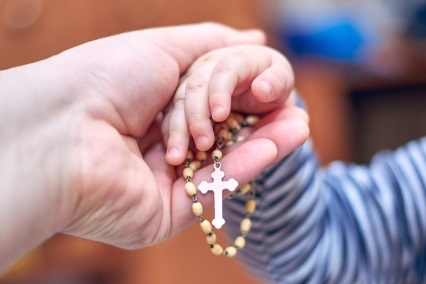 2. CÁC MẪU CẦU NGUYỆN - MẪU 2NĂM SỰ VUI – Mẫu 2 (Thứ Hai và Thứ Bảy){Sử dụng mẫu này để cầu nguyện vào Thứ Hai và Thứ Bảy trong tuần, cũng có thể sử dụng vào bất cứ lúc nào}.1. KHAI MẠCLàm Dấu Thánh GiáNhân danh Cha và Con và Thánh Thần. Amen.KINH TIN KÍNHTôi tin kính Đức Chúa Trời là Cha phép tắc vô cùng dựng nên trời đất.Tôi tin kính Đức Chúa Giêsu Kitô là Con Một Đức Chúa Cha cùng là Chúa chúng tôi. Bởi phép Đức Chúa Thánh Thần mà Người xuống thai, sinh bởi Bà Maria đồng trinh, chịu nạn đời quan Phongxiô Philatô, chịu đóng đinh trên cây Thánh Giá, chết và táng xác, xuống ngục tổ tông, ngày thứ ba bởi trong kẻ chết mà sống lại, lên trời, ngự bên hữu Đức Chúa Cha phép tắc vô cùng, ngày sau bởi trời lại xuống phán xét kẻ sống và kẻ chết.Tôi tin kính Đức Chúa Thánh Thần. Tôi tin có Hội Thánh hằng có ở khắp thế này, các thánh thông công. Tôi tin phép tha tội.Tôi tin xác loài người ngày sau sống lại.Tôi tin hằng sống vậy. Amen.Kinh Lạy Cha (cầu cho Đức giáo hoàng)Lạy Cha chúng con ở trên trời, chúng con nguyện danh Cha cả sáng, nước Cha trị đến, ý Cha thể hiện dưới đất cũng như trên trời.Xin Cha cho chúng con hôm nay lương thực hằng ngày, và tha nợ chúng con như chúng con cũng tha kẻ có nợ chúng con. Xin chớ để chúng con sa chước cám dỗ, nhưng cứu chúng con cho khỏi sự dữ. Amen.Kinh Kính Mừng (đọc 3 lần, xin ơn: Tin, Cậy, Mến)Kính mừng Maria đầy ơn phúc, Đức Chúa Trời ở cùng Bà, Bà có phúc lạ hơn mọi người nữ, và Giêsu con lòng Bà gồm phúc lạ.Thánh Maria Đức Mẹ Chúa Trời, cầu cho chúng con là kẻ có tội khi nay và trong giờ lâm tử. Amen.Kinh Sáng Danh (cầu cho việc truyền giáo)Sáng danh Đức Chúa Cha và Đức Chúa Con và Đức Chúa Thánh Thần. Như đã có trước vô cùng, và bây giờ, và hằng có, và đời đời chẳng cùng. Amen.HỒI TÂM (im lặng xét mình và thầm nguyện)2. SUY NIỆM KINH MÂN CÔI: NĂM SỰ VUIMẦU NHIỆM 1: THIÊN THẦN TRUYỀN TIN CHO ĐỨC MẸ CHỊU THAI.Chúa nhập thể làm người là để giải thoát chúng con khỏi ách nô lệ tội lỗi. Giờ đây, chúng con xin chúc tụng và tạ ơn Chúa với Thánh Vịnh:“Con yêu mến Ngài, lạy CHÚA là sức mạnh của con;lạy CHÚA là núi đá, là thành luỹ, là Đấng giải thoát con;lạy Thiên Chúa con thờ, là núi đá cho con trú ẩn,là khiên mộc, là Đấng cứu độ quyền năng, là thành trì bảo vệ.Tôi kêu cầu CHÚA là Đấng xứng muôn lời ngợi khen,và tôi được cứu thoát khỏi quân thù.” (Tv 18,2-4){Đọc: 1 Kinh Lạy Cha, 10 Kinh Kính Mừng, 1 Kinh Sáng Danh, Lời Nguyện Fatima}.Lời nguyện: Lạy Cha, Cha đã muốn cho Ngôi Lời của Cha mặc lấy xác phàm trong lòng Đức Trinh Nữ Maria để cứu độ loài người. Này chúng con tuyên xưng Đấng Cứu Độ là Thiên Chúa thật và là người thật, xin cho chúng con cũng được thông phần bản tính Thiên Chúa của Người. Người là Thiên Chúa hằng sống và hiển trị muôn đời. Amen.MẦU NHIỆM 2: ĐỨC MẸ ĐI VIẾNG BÀ THÁNH ISAVE.Được Chúa đoái thương chúc phúc cho có con lúc tuổi già, ông Dacaria liền chúc tụng Đức Chúa rằng: “Chúc tụng Đức Chúa là Thiên Chúa Israel đã viếng thăm cứu chuộc dân Người...” (Lc 1,68tt). Như ông Dacaria, giờ đây, chúng con ký thác cho Chúa tất cả cuộc đời chúng con. Và cho dù cuộc đời như thế nào, xin cho chúng con luôn biết tin tưởng rằng Chúa hằng ưu ái đối với những người công chính và trung thành tuân giữ Lề Luật Chúa. Với tâm tình đó, chúng con ca tụng Chúa với tiếng reo hò như lời Thánh Vịnh:“Người công chính, hãy reo hò mừng CHÚA,kẻ ngay lành, nào cất tiếng ngợi khen.Tạ ơn CHÚA, gieo vạn tiếng đàn cầm,kính mừng Người, gảy muôn cung đàn sắt.Nào dâng Chúa một khúc tân ca,rập tiếng hoan hô, nhã nhạc vang lừng.Vì lời CHÚA phán quả là ngay thẳng,mọi việc Chúa làm đều đáng cậy tin.Chúa yêu thích điều công minh chính trực,tình thương CHÚA chan hoà mặt đất.” (Tv 33,1-5){Đọc: 1 Kinh Lạy Cha, 10 Kinh Kính Mừng, 1 Kinh Sáng Danh, Lời Nguyện Fatima}.Lời nguyện: Lạy Cha là Thiên Chúa toàn năng hằng hữu, khi Thánh Mẫu Maria vừa cưu mang Chúa Giêsu, Cha đã soi sáng cho Thánh Mẫu đi thăm viếng bà Êlisabét. Xin cho chúng con hằng mau mắn nghe theo Chúa Thánh Thần hướng dẫn, để được cùng Đức Maria ngợi khen Cha muôn đời. Chúng con cầu xin nhờ Đức Kitô, Chúa chúng con. Amen.MẦU NHIỆM 3: ĐỨC MẸ SINH ĐỨC CHÚA GIÊSU NƠI HANG ĐÁ.Cả địa cầu phải kính sợ Chúa, bởi vì Chúa là Đấng chí thánh chí tôn. Thế mà, giờ đây, Chúa lại chấp nhận sinh ra trong thân phận thấp hèn và nơi cảnh nghèo khó. Tuy nhiên, các nhà đạo sĩ từ Phương Đông vẫn nhận ra vẻ huy hoàng của Chúa là Chúa và là Vua mọi loài, khi đến bái lạy Chúa. Xin cho chúng con biết chấp nhận con người và thân phận của mình, từ đó hết lòng tôn kính suy tôn Chúa. Và xin cho muôn dân nhận ra rằng:“Một lời CHÚA phán làm ra chín tầng trời,một hơi Chúa thở tạo thành muôn tinh tú.Chúa dồn đại dương về một chỗ,Người đem biển cả trữ vào kho.Cả địa cầu phải kính sợ CHÚA,mọi thế nhân hãy khiếp oai Người.Vì Người đã phán, và muôn loài xuất hiện,Người ra lệnh truyền, tất cả được dựng nên.CHÚA đảo lộn chương trình muôn nước,Người phá tan ý định chư dân.Chương trình CHÚA ngàn năm bền vững,ý định của lòng Người vạn kiếp trường tồn.Hạnh phúc thay quốc gia được CHÚA làm Chúa Tể,hạnh phúc thay dân nào Người chọn làm gia nghiệp.” (Tv 33,6-12){Đọc: 1 Kinh Lạy Cha, 10 Kinh Kính Mừng, 1 Kinh Sáng Danh, Lời Nguyện Fatima}.Lời nguyện: Lạy Cha, Cha đã sáng tạo con người cách kỳ diệu, lại còn phục hồi phẩm giá con người cách kỳ diệu hơn; xin ban cho chúng con được chia sẻ chức vị làm con Cha với Đức Kitô là Đấng đã chia sẻ kiếp người với chúng con. Người là Thiên Chúa hằng sống và hiển trị muôn đời. Amen.MẦU NHIỆM 4: ĐỨC MẸ DÂNG ĐỨC CHÚA GIÊSU TRONG ĐỀN THÁNH.Ông Simêon là người thánh thiện, một lòng tin tưởng vào Chúa, tuân giữ Lề Luật Chúa và sống trong niềm hy vọng. Kết cuộc là ông được Chúa nhìn đến mà cho ông thấy được ánh sáng soi đường cho muôn dân (xc. Lc 2,22-35). Xin cho chúng con cũng như những ai đang sống trong tối tăm của kiếp sống trần gian, thấy được rằng Chúa luôn nhìn xuống cuộc đời chúng con, hằng yêu thương và chăm sóc:“Từ trời cao nhìn xuống, CHÚA thấy hết mọi người.Từ thiên cung Chúa ngự, Chúa dõi theo người thế.Lòng mỗi người, chính Chúa dựng nên,việc họ làm, Chúa thông suốt cả.” (Tv 33,13-14){Đọc: 1 Kinh Lạy Cha, 10 Kinh Kính Mừng, 1 Kinh Sáng Danh, Lời Nguyện Fatima}.Lời nguyện: Lạy Cha là Thiên Chúa toàn năng hằng hữu, Con Một Cha đã mang kiếp phàm nhân và đã được tiến dâng trong đền thánh. Chúng con khiêm tốn nài xin Cha cho tâm hồn chúng con cũng nên trong sạch hầu xứng đáng dâng mình trước Thánh Nhan. Người hằng sống và hiển trị muôn đời. Amen.MẦU NHIỆM 5: ĐỨC MẸ TÌM ĐƯỢC ĐỨC CHÚA GIÊSU TRONG ĐỀN THÁNH.Thiên Chúa hằng để mắt đến những ai có lòng kính sợ Chúa. Và lòng kính sợ Chúa là đầu mối khôn ngoan. Xin Chúa dẫn dắt chúng con, để chúng con luôn sống trong lòng kính sợ Chúa, nhờ thế, Chúa trở thành sức mạnh phù trợ chúng con trong mọi nơi và mọi lúc, đặc biệt là những khi hoạn nạn ngặt nghèo.“CHÚA để mắt trông nom người kính sợ Chúa,kẻ trông cậy vào lòng Chúa yêu thương,hầu cứu họ khỏi tay thần chếtvà nuôi sống trong buổi cơ hàn.Tâm hồn chúng tôi đợi trông CHÚA,bởi Người luôn che chở phù trì.Vâng, có Người, chúng tôi mừng rỡ,vì hằng tin tưởng ở Thánh Danh.Xin đổ tình thương xuống chúng con, lạy CHÚA,như chúng con hằng trông cậy nơi Ngài. (Tv 33,18-22){Đọc: 1 Kinh Lạy Cha, 10 Kinh Kính Mừng, 1 Kinh Sáng Danh, Lời Nguyện Fatima}.Lời nguyện: Lạy Cha, xin trợ lực dân Cha, hầu giữ vững niềm tin không hề lay chuyển. Chúng con tuyên xưng rằng: Đức Giêsu, cũng là Đấng đồng hàng vinh quang với Cha, đã thực sự mặc lấy xác phàm trong lòng Trinh Mẫu Maria. Xin cứu chúng con khỏi những điều ác hại đời này, và đưa vào hưởng niềm vui bất tận đời sau. Người là Đấng hằng sống và hiển trị muôn đời.3. KẾT THÚCKINH LẠY NỮ VƯƠNGLạy Nữ Vương, Mẹ nhân lành, làm cho chúng con được sống, được vui, được cậy. Thân lạy Mẹ, chúng con con cháu Evà ở chốn khách đày kêu đến cùng Bà, chúng con ở nơi khóc lóc than thở kêu khấn Bà thương. Hỡi ôi! Bà là Chúa bầu chúng con, xin ghé mặt thương xem chúng con. Đến sau khỏi đày, xin cho chúng con được thấy Đức Chúa Giêsu con lòng Bà gồm phúc lạ. Ôi khoan thay! Nhân thay! Dịu thay! Thánh Maria trọn đời đồng trinh. Amen.AVE MARIA (hát)1. Ave Maria! Con dâng lời chào Mẹ. Ave Maria! Con dâng lời chào Mẹ. Khi tàn mầu nắng chiều và khi sương đêm nặng gieo. Con say sưa lời ca chào Ave Maria. Con dâng lên Mẹ lời mừng Maria đầy phúc, Maria đầy ơn, Mẹ luôn có Chúa ở cùng. Maria Mẹ hiền từ, xinh hơn muôn phụ nữ. Con dâng lên lời ca, Mẹ tươi hơn muôn ngàn hoa. 2. Ave Maria! Con dâng lời chào Mẹ. Ave Maria! Con dâng lời chào Mẹ. Khi trời ngập nắng hồng bình minh êm vui trời đông. Con hân hoan lời ca mừng Ave Maria! Maria Mẹ dịu dàng xin nghe con cầu khẩn, cho nhân dân Việt Nam, được mau thoát ách quỷ thần. Maria Mẹ hiền từ, xin đưa tay gìn giữ. Cơn gian nan dần qua, đoàn con yên vui gần xa. NĂM SỰ SÁNG – Mẫu 2 (Thứ Năm){Sử dụng mẫu này để cầu nguyện vào Thứ Năm trong tuần, cũng có thể sử dụng vào bất cứ lúc nào}.1. KHAI MẠCLàm Dấu Thánh GiáNhân danh Cha và Con và Thánh Thần. Amen.XIN NGÔI BA THIÊN CHÚA (hát)ĐK. Xin Ngôi Ba Thiên Chúa ngự xuống trên chúng con, ban hồng ân chan chứa thấm nhuần hồn xác chúng con. Biến chúng con thành những chiến sĩ theo Chúa Kitô, thành nhân chứng Nước Trời cho muôn người trong khắp nơi.1. Nguyện Chúa Thánh Thần xin ngự đến, lòng vạn lòng đợi trông Ngài soi sáng, và luyện lọc hầu mong được xứng đáng với danh hiệu Đền Thánh Chúa cao quang.HỒI TÂM (im lặng xét mình và thầm nguyện)2. SUY NIỆM KINH MÂN CÔI: NĂM SỰ SÁNGMẦU NHIỆM 1: ĐỨC CHÚA GIÊSU CHỊU PHÉP RỬA TẠI SÔNG GIOĐAN.Suy nguyện: Lạy Cha, Con Cha nhập thể làm người, rồi lại chấp nhận hạ mình xuống chịu phép rửa như một tội nhân là để nâng loài người tội lỗi chúng con lên làm con cái của Cha. Chúng con xin cảm tạ Cha, vì Cha đã ban cho chúng con phẩm giá thật cao trọng, như lời Thánh Vịnh:“Lạy ĐỨC CHÚA là Chúa chúng con,lẫy lừng thay danh Chúa trên khắp cả địa cầu!Uy phong Ngài vượt quá trời cao.Ngài cho miệng con thơ trẻ nhỏcất tiếng ngợi khen đối lại địch thù,khiến kẻ thù quân nghịch phải tiêu tan.Ngắm tầng trời tay Chúa sáng tạo,muôn trăng sao Chúa đã an bài,thì con người là chi, mà Chúa cần nhớ đến,phàm nhân là gì, mà Chúa phải bận tâm?Chúa cho con người chẳng thua kém thần linh là mấy,ban vinh quang danh dự làm mũ triều thiên,cho làm chủ công trình tay Chúa sáng tạo,đặt muôn loài muôn sự dưới chân:Nào chiên bò đủ loại, nào thú vật ngoài đồng,nào chim trời cá biển, mọi loài ngang dọc khắp trùng dương.Lạy ĐỨC CHÚA là Chúa chúng con,lẫy lừng thay danh Chúa trên khắp cả địa cầu!” (Tv 8,2-10){Đọc: 1 Kinh Lạy Cha, 10 Kinh Kính Mừng, 1 Kinh Sáng Danh, Lời Nguyện Fatima}.MẦU NHIỆM 2: ĐỨC CHÚA GIÊSU LÀM PHÉP LẠ TẠI TIỆC CƯỚI CANA.Suy nguyện: Chúa đã đích thân tới tham dự tiệc cưới của đôi vợ chồng trẻ tại Cana (x. Ga 2,1-11). Và tại đây, qua sự can thiệp từ mẫu của Đức Mẹ, Chúa đã ra tay làm phép lạ đầu tiên cứu giúp đôi tân hôn thoát khỏi việc thiếu rượu trong ngày đại hỷ. Sống trong dòng đời ngược xuôi đầy dẫy sự dữ bởi mưu mô ác quỷ, chúng con nhiều lúc như chao đảo: thiếu niềm tin, thiếu tình thương và thiếu cố gắng... “Lạy CHÚA là núi đá cho con trú ẩn,con kêu lên Ngài, xin đừng nỡ giả điếc làm ngơ.Vì nếu Ngài cứ im hơi lặng tiếng,thì con sẽ giống như kẻ đã xuống mồ.Khi con hướng về nơi cực thánhgiơ đôi tay cầu cứu van nài,xin Ngài nghe tiếng con khẩn nguyện.Xin Chúa đừng bắt con phải chếtcùng quân tội lỗi, với bọn ác nhân.Miệng thì những nói bình an,mà lòng thâm độc chỉ toan hại người.Xin đối xử với chúng xứng với việc chúng làm,xứng với những hành vi xấu xa của chúng.Xin đối xử với chúng xứng với những gì tay chúng làm ra,trả cho chúng như chúng đáng tội.Vì chúng chẳng quan tâm đến việc CHÚA làm,và những công trình tay CHÚA thực hiện.Ước chi Người quật ngã chúng và không đỡ chúng lên.Chúc tụng CHÚA vì Người nghe tiếng tôi khẩn nguyện,CHÚA là sức mạnh, là khiên mộc chở che tôi,lòng tôi đặt tin tưởng nơi Người.Tôi đã được Người thương trợ giúp,nên lòng tôi vui mừng hoan hỷ, cất cao tiếng hát tạ ơn Người.CHÚA là sức mạnh cho dân Chúa, là thành trì cứu độcho đấng Người đã xức dầu tấn phong.Lạy Chúa, xin cứu độ dân Ngài,trên gia nghiệp này, giáng muôn phúc cả,dẫn dắt nâng niu đến muôn đời.” (Tv 28,1-9){Đọc: 1 Kinh Lạy Cha, 10 Kinh Kính Mừng, 1 Kinh Sáng Danh, Lời Nguyện Fatima}.MẦU NHIỆM 3: ĐỨC CHÚA GIÊSU RAO GIẢNG NƯỚC TRỜI VÀ KÊU GỌI SÁM HỐI.Suy nguyện: Chúa đến trần gian để rao giảng Tin Mừng về Nước Thiên Chúa (x. Mc 1,15). Trước lúc về cùng Chúa Cha, Chúa đã trao sứ vụ này cho Giáo Hội. Chúng con thật diễm phúc vì đã được đón nhận Tin Mừng Cứu Độ. Đó là một điều vĩ đại, là hồng phúc lớn lao. Chúng con xin mượn lời của vịnh gia, để cảm tạ ơn Ngài:“Lạy Chúa, con hết lòng cảm tạ,Ngài đã nghe lời miệng con xin.Giữa chư vị thiên thần, xin đàn ca kính Chúa,hướng về đền thánh, con phủ phục tôn thờ.Xin cảm tạ danh Chúa,vì Ngài vẫn thành tín yêu thương,đã đề cao danh thánh và lời hứa của Ngàitrên tất cả mọi sự.Ngày con kêu cứu, Chúa đã thương đáp lại,đã gia tăng nghị lực cho tâm hồn.Lạy CHÚA, mọi đế vương dưới trần đều cảm tạkhi nghe những lời miệng Ngài phán ra.Họ sẽ ca ngợi đường lối CHÚA:“Vinh quang CHÚA vĩ đại dường bao!”CHÚA tuy thật cao cả, nhưng vẫn nhìn đến kẻ thấp hèn;đứa ngạo mạn ngông nghênh, từ xa Ngài đã biết.Cho dù con gặp bước ngặt nghèo,Chúa vẫn bảo toàn mạng sống con.Địch thù đang hằm hằm giận dữ,Ngài ra tay chặn đứng,lấy tay uy quyền giải thoát con.Việc CHÚA làm cho con, Ngài sẽ hoàn tất;lạy CHÚA, muôn ngàn đời Chúa vẫn trọn tình thương.Công trình do tay Ngài thực hiện, xin đừng bỏ dở dang.” (Tv 138,1-8){Đọc: 1 Kinh Lạy Cha, 10 Kinh Kính Mừng, 1 Kinh Sáng Danh, Lời Nguyện Fatima}.MẦU NHIỆM 4: ĐỨC CHÚA GIÊSU BIẾN HÌNH TRÊN NÚI.Suy nguyện: Trong biến cố Chúa biến hình trên núi, ba môn đệ thân tín đã nhìn thấy được vinh quang của Chúa với sự hiện diện của ông Môsê và ông Êlia, và các ngài như muốn ở lại trên núi luôn (x. Lc 9,28-36). Xin cho chúng con luôn biết tìm đến ẩn náu nơi Chúa, nhất là khi gặp bước ngặt nghèo, kiên tâm nhìn lên Chúa mà tha thiết nguyện cầu, như lời Thánh Vinh:“Tôi lớn tiếng kêu gào lên CHÚA,tôi lớn tiếng cầu khẩn CHÚA thương,lời than vãn, xin giãi bày lên Chúa,nỗi ngặt nghèo, kể lể trước thiên nhan.Lạy Chúa, khi hồn con tiêu hao mòn mỏi,thì chính Chúa đã am tường mọi nẻo con đi.Trên quãng đường con đang tiến bước,người ta đã gài bẫy rình chờ.Xin đưa mắt nhìn sang bên hữu:chẳng một ai thèm nhận biết con;không chỗ nào cho con lánh nạn,có ai buồn nghĩ tới mạng con đâu!Lạy CHÚA, con kêu gào lên Chúa,con thưa rằng: chính Ngài là nơi con trú ẩn,là phần của riêng controng cõi đất dành cho kẻ sống.Xin Ngài để ý nghe tiếng con kêu, vì con thật cùng khốn.Xin cứu con khỏi những người bách hại,bởi chúng mạnh hơn con.Xin đưa con ra khỏi chốn ngục tù,để con cảm tạ danh thánh Chúa.Bao kẻ lành xúm lại mừng con,vì con đã được Ngài thi ân giáng phúc.” (Tv 142,2-8){Đọc: 1 Kinh Lạy Cha, 10 Kinh Kính Mừng, 1 Kinh Sáng Danh, Lời Nguyện Fatima}.MẦU NHIỆM 5: ĐỨC CHÚA GIÊSU LẬP BÍ TÍCH THÁNH THỂ.Suy nguyện: Khi thiết lập Bí tích Thánh Thể, Chúa muốn ở lại với chúng con mọi ngày cho đến tận thế (x. Mt 26,26-28; x. Mt 28,16-20). Xin cho chúng con trở nên như những trẻ nhỏ, sống đơn sơ và hết lòng tin tưởng vào Chúa, như lời Thánh Vịnh dạy:“Lòng con chẳng dám tự cao,mắt con chẳng dám tự hào, CHÚA ơi!Đường cao vọng, chẳng đời nào bước,việc diệu kỳ vượt sức, chẳng cầu;hồn con, con vẫn trước saugiữ cho thinh lặng, giữ sao thanh bình.Như trẻ thơ nép mình lòng mẹ,trong con, hồn lặng lẽ an vui.Cậy vào CHÚA, Ít-ra-en ơi,từ nay đến mãi muôn đời muôn năm.” (Tv 131,1-3){Đọc: 1 Kinh Lạy Cha, 10 Kinh Kính Mừng, 1 Kinh Sáng Danh, Lời Nguyện Fatima}.LINH HỒN TÔI (hát)ĐK. Linh hồn tôi tung hô Chúa, tung hô Chúa (í, a) thần trí tôi mừng vui vời vợi trong Đấng Cứu Chuộc tôi. Chúa đã dủ thương đoái nhìn phận hèn tôi tớ. Vì vậy đến muôn đời, sẽ khen tôi đầy ơn, sẽ khen tôi đầy phúc, sẽ khen tôi muôn đời, đến muôn đời, đến muôn đời.1. Đấng toàn năng đã làm cho tôi những việc cao trọng Danh Người là Thánh. Lượng từ ái trải qua từ đời nọ đến đời kia, hằng bao bọc những ai kính sợ Người.2. Chúa biểu dương sức mạnh oai phong tiêu diệt tơi bời những phường tự đắc, bọn quyền quý tự kiêu, Ngài triệt hạ khỏi tòa cao và nâng dậy những ai ở khiêm nhường.3. Lũ giàu sang đuổi về tay không, những người thanh bần ban đầy hồng phúc. Người đã nhớ lời hứa mà độ trì Ít-ra-en cùng tổ phụ Áp-ram với miêu duệ.3. KẾT THÚCKINH VỰC SÂULạy Chúa, con ở dưới vực sâu kêu lên Chúa, xin Chúa hãy thẩm nhậm lời con kêu van. Hãy lắng nghe tiếng con cầu xin. Nếu Chúa chấp tội nào ai rỗi được? Bởi Chúa hằng có lòng lành, cùng vì lời Chúa phán hứa. Con đã trông cậy Chúa. Linh hồn con cậy vì lời hứa ấy, thì đã trông cậy Chúa. Những kẻ làm dân Người đêm ngày hãy trông cậy Người cho liên, vì Người rất nhân lành hay thương vô cùng, sẽ tha hết mọi tội lỗi kẻ làm dân Người thay thảy. Lạy Chúa, xin ban cho các linh hồn (tên thánh các linh hồn...) được nghỉ ngơi đời đời, và được sáng soi vô cùng. Lạy Chúa, xin cứu lấy các linh hồn cho khỏi tù ngục, mà được nghỉ yên. Amen.BÀI CA DÂNG MẸ (hát)ÐK. Thành tâm dâng bài ca yêu mến lên Mẹ trên trời. Mẹ ơi cho hồn con vui sống bên Mẹ muôn đời. 1. Khúc ca dâng tiến Mẹ ngát bay tựa hương trầm. Lời ca còn vang vang, hoà ý thơ trìu mến. 2. Tiếng con vang tới trời, tán dương Mẹ muôn đời. Hoà tâm tình nơi nơi, nguyện lắng nghe Mẹ hỡi. Làm dấu Thánh Giá +++ (kết thúc) +++NĂM SỰ THƯƠNG – Mẫu 2 (Thứ Ba và Thứ Sáu){Sử dụng mẫu này để cầu nguyện vào Thứ Ba và Thứ Sáu trong tuần, cũng có thể sử dụng vào bất cứ lúc nào}.1. KHAI MẠCLàm Dấu Thánh GiáNhân danh Cha và Con và Thánh Thần. Amen.CẦU XIN CHÚA THÁNH THẦN (hát)1. Cầu xin Chúa Thánh Thần, Người thương thăm viếng hồn con. Ban xuống cho con hồng ân chan chứa, trau dồi cho đáng ngôi thánh đường. ÐK. Nguyện xin Chúa Ngôi Ba, đoái nghe lời con thiết tha. Tình thương mến ấp ủ con ngày đêm, nhuần thấm xác hồn tràn lan ơn thiêng. HỒI TÂM (im lặng xét mình và thầm nguyện)2. SUY NIỆM KINH MÂN CÔI: NĂM SỰ THƯƠNGMẦU NHIỆM 1: ĐỨC CHÚA GIÊSU LO BUỒN ĐỔ MỒ HÔI MÁU.Trước khi bước vào cuộc khổ nạn, Chúa đã cầu nguyện cùng Chúa Cha. Nhờ cầu nguyện với Cha, Chúa đã được an ủi, như có thêm sức để vượt qua nỗi sợ hãi mà thưa với Cha: “Lạy Cha, nếu có thể được, xin cho con khỏi uống chén này. Tuy vậy, xin đừng theo ý con, mà xin theo ý Cha” (Mt 26,39).Lạy Chúa, khi gặp thử thách mà lòng đầy lo âu sợ hãi, xin cho chúng con biết kêu lên với Ngài, như lời Thánh Vịnh:“Xin thương xót con cùng, lạy Thiên Chúa,vì người ta giày xéo thân con, và suốt ngày tấn công chèn ép.Địch thù con giày xéo suốt ngày, bè lũ tấn công nhiều vô kể.Ôi lạy Đấng Tối Cao,trong ngày con sợ hãi, con tin tưởng vào Ngài.Tôi tin tưởng vào Thiên Chúa và ca tụng lời Người.Tôi tin tưởng vào Thiên Chúa và không còn sợ hãi.Phàm nhân làm gì nổi được tôi?Lạy Chúa, suốt ngày chúng phá rối việc con làmvà chỉ nghĩ đến chuyện hại con.Chúng tụ tập, rình mò, theo dõi con từng bướcđể tìm hại mạng con.” (Tv 55,2-7){Đọc: 1 Kinh Lạy Cha, 10 Kinh Kính Mừng, 1 Kinh Sáng Danh, Lời Nguyện Fatima}.Lời nguyện: Lạy Thiên Chúa toàn năng, loài người chúng con quả yếu đuối, đã gục ngã thảm thương; nhưng vì Đức Kitô Con Chúa đã chịu khổ hình, xin làm cho chúng con chỗi dậy, và xin phục hồi sức sống cho chúng con. Người hằng sống và hiển trị muôn đời. Amen.MẦU NHIỆM 2: ĐỨC CHÚA GIÊSU CHỊU ĐÁNH ĐÒN.Chúa bị quân dữ đánh đập tàn nhẫn (xc. Mt 26,67-68), nhưng vì yêu thương loài người chúng con, Chúa chấp nhận hết. Xin cho chúng con, luôn kiên vững tin tưởng vào tình thương quan phòng của Chúa, dù sóng gió cuộc đời có dữ tợn hay kẻ thù vây bủa xung quanh, như tinh thần của Thánh Vịnh: “Vì tội ác chúng làm, xin loại trừ chúng.Lạy Thiên Chúa, trong cơn lôi đình, xin quật ngã chư dân.Bước đường con lận đận, chính Ngài đã đếm rồi.Xin lấy vò mà đựng nước mắt con.Nào Ngài đã chẳng ghi tất cả vào sổ sách?Địch thù phải tháo lui vào ngày tôi cầu cứu.Tôi biết rằng: Thiên Chúa ở bên tôi.Tôi tin tưởng vào Thiên Chúa và ca tụng lời Người;tôi ca tụng lời CHÚA.Tôi tin tưởng vào Thiên Chúa và không còn sợ hãi;phàm nhân làm gì nổi được tôi?Lạy Thiên Chúa, lời khấn hứa cùng Ngài, con xin giữ,lễ tạ ơn, nguyện sẽ dâng Ngài,vì Ngài cứu mạng con khỏi chết,lại ngăn ngừa kẻo phải hụt chân,để con bước đi trước mặt Ngài trong ánh sáng dành cho kẻ sống.” (Tv 55,8-14).{Đọc: 1 Kinh Lạy Cha, 10 Kinh Kính Mừng, 1 Kinh Sáng Danh, Lời Nguyện Fatima}.Lời nguyện: Lạy Thiên Chúa toàn năng hằng hữu, xin cho gia đình Chúa đem trót cả lòng tin mà sốt sắng cử hành mầu nhiệm Đức Kitô chịu thương khó hầu đáng được Chúa thứ tha tội lỗi. Người là Thiên Chúa hằng sống và hiển trị muôn đời. Amen.MẦU NHIỆM 3: ĐỨC CHÚA GIÊSU CHỊU ĐỘI MÃO GAI.
Có ai chịu nhục nhã bằng Chúa? Chúa là Chúa cả trời đất mà lại để cho bọn lính cười nhạo, sỉ nhục và đội mão gai lên đầu (xc. Mt 27,37-44)! Chúa như bị kẻ thù vây bủa xung quanh, nhưng Chúa vẫn kiên tâm chịu đựng, không hé một lời oán trách kêu than. Khi gặp bước ngặt nghèo bởi những bất công hay vu khống làm nhục, xin cho chúng con biết chạy đến với Chúa, thống thiết kêu xin Ngài, như lời Thánh Vịnh: “Lạy Thiên Chúa của con, xin cứu con khỏi lũ địch thù,bênh đỡ con chống lại kẻ tấn công,cứu vớt con khỏi phường gian ác,giải thoát con khỏi bọn giết người.Kìa mạng con, chúng rình hãm hại,lũ cường quyền xúm lại chống con.Lạy CHÚA, con đâu có tội có lỗi gì, có làm chi lầm lỡ,mà chúng cũng xông vào dàn trận.Xin Ngài thức dậy, đến với con, và xin nhìn xem đó.Lạy Thiên Chúa là sức mạnh của con,con ngước mắt nhìn Ngài,bởi Ngài là thành luỹ bảo vệ con.Thiên Chúa, Đấng đầy lòng yêu mến, sẽ đến phù hộ tôi;Thiên Chúa sẽ cho tôi nghênh bọn địch thù.Lạy Chúa, sức mạnh Ngài, con xin mừng hát,tình thương Ngài, sớm sớm nguyện tung hô,bởi con được Chúa nên đồn nên luỹ,chốn con nương mình trong buổi gian truân.Lạy Chúa là sức mạnh của con, xin đàn hát mừng Ngài,bởi Ngài là thành luỹ bảo vệ con,lạy Thiên Chúa, Đấng đầy lòng yêu mến.” (Tv 58,2-5.10-11.17-18){Đọc: 1 Kinh Lạy Cha, 10 Kinh Kính Mừng, 1 Kinh Sáng Danh, Lời Nguyện Fatima}.Lời nguyện: Lạy Chúa, Chúa đã muốn cho Thánh Tử Giêsu vì chúng con mà phải chịu khổ hình thập giá để giải thoát chúng con khỏi quyền lực ác thần. Xin cho chúng con được hưởng nhờ mọi ơn phúc bởi mầu nhiệm Phục Sinh. Chúng con cầu xin nhờ Đức Kitô, Chúa chúng con. Amen.MẦU NHIỆM 4: ĐỨC CHÚA GIÊSU VÁC CÂY THÁNH GIÁ.Thập giá là điều ô nhục đối với những ai không có niềm tin, nhưng lại là niềm vinh dự cho người có đức tin. Chính Chúa đã dùng thập giá mà cứu chuộc nhân loại. Chúa đã mời gọi chúng con: “Ai muốn theo Thầy, phải từ bỏ chính mình, vác thập giá mình mà theo” (Mt 16,24). Xin cho chúng con, đủ sức và đủ ơn, mang lấy thập giá đời mình để đi theo Chúa cho tới cùng. Xin cho chúng con luôn biết tìm ơn phù trợ nơi Chúa, như Thánh Vịnh, để nhờ thế mà đứng vững trước mọi nguy nan:“Lạy Thiên Chúa, xin dùng uy danh mà cứu độ,lấy quyền năng Ngài mà xử cho con.Lạy Thiên Chúa, xin nghe con nguyện cầu,lắng tai nghe lời con thưa gửi.Phường kiêu ngạo nổi lên chống đối,bọn hung tàn tìm hại mạng sống con,chúng không kể gì đến Thiên Chúa.Nhưng này có Thiên Chúa phù trì,thân con đây, Chúa hằng nâng đỡ.Ước chi điều ác quật lại kẻ rình hại con,vì Ngài thành tín, xin tiêu diệt chúng.Con tự nguyện dâng Ngài lễ tế,lạy CHÚA, con xưng tụng danh Ngài,thật danh Ngài thiện hảo,vì Chúa giải thoát con khỏi mọi gian nguy,và con đã dám nghênh bọn địch thù.” (Tv 53,2-9){Đọc: 1 Kinh Lạy Cha, 10 Kinh Kính Mừng, 1 Kinh Sáng Danh, Lời Nguyện Fatima}.Lời nguyện: Lạy Chúa, Chúa đã muốn cho Con Một Chúa chịu khổ hình thập giá để cứu chuộc loài người. Xin cho chúng con mai sau được hưởng nhờ quả phúc cây thập giá, mà ngày nay chúng con vẫn một lòng yêu mến suy tôn. Người hằng sống và hiển trị muôn đời. Amen.MẦU NHIỆM 5: ĐỨC CHÚA GIÊSU CHỊU CHẾT TRÊN CÂY THÁNH GIÁ.Thánh Phaolô viết: “Trong khi người Do Thái đòi hỏi những điềm thiêng dấu lạ, còn người Hy Lạp tìm kiếm lẽ khôn ngoan, thì chúng tôi lại rao giảng một Đấng Kitô bị đóng đinh, điều mà người Do Thái coi là ô nhục không thể chấp nhận, và dân ngoại cho là điên rồ. Nhưng đối với những ai được Thiên Chúa kêu gọi, dù là Do Thái hay Hy Lạp, Đấng ấy chính là Đức Kitô, sức mạnh và sự khôn ngoan của Thiên Chúa. Vì cái điên rồ của Thiên Chúa còn hơn cái khôn ngoan của loài người, và cái yếu đuối của Thiên Chúa còn hơn cái mạnh mẽ của loài người”. (1 Cr 1,22-25)Chúa đã chấp nhận chịu chết một cách nhục nhã trên cây thập giá để cứu chuộc nhân loại. Xin cho chúng con luôn biết nhìn lên Chúa, với một niềm xác tín rằng:“Chỉ trong Thiên Chúa mà thôi,hồn tôi mới được nghỉ ngơi yên hàn.Ơn cứu độ tôi bởi Người mà đến,duy Người là núi đá, là ơn cứu độ của tôi,là thành luỹ chở che: tôi chẳng hề nao núng.” (Tv 61,2-3){Đọc: 1 Kinh Lạy Cha, 10 Kinh Kính Mừng, 1 Kinh Sáng Danh, Lời Nguyện Fatima}.Lời nguyện: Lạy Chúa, xin lấy lòng từ bi nhìn đến đại gia đình nhân loại. Chính vì gia đình này mà Đức Giêsu Kitô, Chúa chúng con không ngần ngại phó mình trong tay kẻ dữ và cam chịu khổ hình thập giá. Người hằng sống và hiển trị muôn đời. Amen.3. KẾT THÚCCA DAO MẸ DỊU HIỀN (hát)ÐK. Mẹ là suối mát trinh nguyên giữa sa mạc hoang. Mẹ là trăng thanh đêm về chiếu sáng mênh mang. Mẹ là tiếng hát ru êm giữa đêm hè vắng. Mãi mãi Mẹ là mây trời biển rộng thênh thang.1. Ði trong ân tình hồn con tha thết yêu Mẹ. Mẹ tựa dòng sông tinh tuyền sức sống vô biên. Mẹ là hy vọng đưa con về bến bình an. Lữ khách viễn du tìm về Mẹ đầy âu yếm.Làm dấu Thánh Giá +++ (kết thúc) +++NĂM SỰ MỪNG – Mẫu 2 (Thứ Tư và Chúa Nhật){Sử dụng mẫu này để cầu nguyện vào Thứ Tư và Chúa Nhật trong tuần, cũng có thể sử dụng vào bất cứ lúc nào}.1. KHAI MẠCLàm Dấu Thánh GiáNhân danh Cha và Con và Thánh Thần. Amen.Kinh Đức Chúa Thánh ThầnChúng con lạy ơn Đức Chúa Thánh Thần thiêng liêng sáng láng vô cùng. Chúng con xin Đức Chúa Thánh Thần xuống đầy lòng chúng con, là kẻ tin cậy Đức Chúa Trời, và đốt lửa kính mến Đức Chúa Trời trong lòng chúng con, chúng con xin Đức Chúa Trời cho Đức Chúa Thánh Thần xuống.- Sửa lại mọi sự trong ngoài chúng con.Chúng con cầu cùng Đức Chúa Trời xưa đã cho Đức Chúa Thánh Thần xuống soi lòng dạy dỗ các thánh Tông đồ, thì rầy chúng con cũng xin Đức Chúa Trời cho Đức Chúa Thánh Thần lại xuống yên ủi dạy dỗ chúng con làm những việc lành; vì công nghiệp vô cùng Đức Chúa Giêsu Kitô là Chúa chúng con. Amen.HỒI TÂM (im lặng xét mình và thầm nguyện)2. SUY NIỆM KINH MÂN CÔI: NĂM SỰ MỪNGMẦU NHIỆM 1: ĐỨC CHÚA GIÊSU SỐNG LẠI.Ý nguyện: “Sao các bà lại tìm Người Sống ở giữa kẻ chết? Người không còn ở đây nữa, nhưng đã trỗi dậy rồi” (Lc 24,4-6). Lạy Chúa Giêsu, Chúa đã tiêu diệt tử thần, xin giúp chúng con diệt trừ hết tội lỗi, để từ nay chỉ sống cho Chúa là Đấng đã thắng trận toàn công.{Đọc: 1 Kinh Lạy Cha, 10 Kinh Kính Mừng, 1 Kinh Sáng Danh, Lời Nguyện Fatima}.Lời nguyện: Lạy Cha từ ái, Thánh Tử Giêsu đã đánh bại thần chết, khai đường mở lối cho chúng con vào cuộc sống muôn đời. Này chúng con hoan hỷ mừng Người sống lại, xin Cha ban Thánh Thần làm cho chúng con trở nên người mới để sống một cuộc đời tràn ngập ánh sáng Đấng Phục Sinh. Người là Thiên Chúa hằng sống và hiển trị muôn đời. Amen.MẦU NHIỆM 2: ĐỨC CHÚA GIÊSU LÊN TRỜI.Ý nguyện: “Ðang khi chúc lành cho các môn đệ, Ðức Giêsu rời khỏi các ông và được đem lên trời” (Lc 24,51). Lạy Chúa, Chúa là Đấng Cứu Thế, đã vâng phục Chúa Cha cho đến nỗi bằng lòng chịu chết, nên đã được tôn vinh, xin đón nhận chúng con, để mai sau, chúng con được vào hưởng vinh quang Nước Chúa.{Đọc: 1 Kinh Lạy Cha, 10 Kinh Kính Mừng, 1 Kinh Sáng Danh, Lời Nguyện Fatima}.Lời nguyện: Lạy Thiên Chúa toàn năng hằng hữu, xin cho cộng đoàn chúng con biết hoan hỷ vui mừng mà dâng lời cảm tạ, vì Con Một Chúa đã lên trời vinh hiển; là thủ lãnh, Người đã đi trước mở đường dẫn chúng con vào Nước Chúa khiến chúng con là những chi thể của Người nắm chắc phần hy vọng sẽ cùng Người hưởng phúc vinh quang. Người là Thiên Chúa hằng sống và hiển trị muôn đời. Amen.MẦU NHIỆM 3: ĐỨC CHÚA THÁNH THẦN HIỆN XUỐNG.Ý nguyện: “Ai nấy đều được tràn đầy ơn Thánh Thần, họ bắt đầu nói các thứ tiếng khác, tùy theo khả năng Thánh Thần ban cho” (Cv 2,4). Lạy Chúa là ánh sáng và là Đấng cứu độ muôn dân, xin cho chúng con được đầy tràn Thánh Thần Chúa, để chúng con công bố Tin Mừng Chúa phục sinh.{Đọc: 1 Kinh Lạy Cha, 10 Kinh Kính Mừng, 1 Kinh Sáng Danh, Lời Nguyện Fatima}.Lời nguyện: Lạy Thiên Chúa toàn năng hằng hữu, xin tuôn đổ ơn Chúa Thánh Thần để các dân tộc trên thế giới tuy ngôn ngữ bất đồng, được hiệp nhất cùng nhau mà tuyên xưng danh Chúa. Chúng con cầu xin nhờ Đức Kitô, Chúa chúng con. Amen.MẦU NHIỆM 4: ĐỨC CHÚA TRỜI CHO ĐỨC MẸ LÊN TRỜI.Ý nguyện: “Phàm ai thi hành ý muốn của Cha tôi, Ðấng ngự trên trời, người ấy là anh chị em tôi, là mẹ tôi” (Mt 12,50). Lạy Chúa Giêsu, xin cho chúng con được noi gương Đức Mẹ và các thánh mà thực thi ý Chúa trong cuộc sống hằng ngày, và sau những ngày lao nhọc nơi trần thế này, được cùng các ngài an nghỉ đến ngàn thu.{Đọc: 1 Kinh Lạy Cha, 10 Kinh Kính Mừng, 1 Kinh Sáng Danh, Lời Nguyện Fatima}.Lời nguyện: Lạy Thiên Chúa toàn năng, Chúa đã cho chúng con được hoan hỷ sống mầu nhiệm Chúa Phục Sinh; xin Chúa cũng ban ơn giúp chúng con biết ăn ở thế nào để chứng tỏ Đức Kitô đã đổi mới chúng con. Người là Thiên Chúa hằng sống và hiển trị muôn đời. Amen.
 
MẦU NHIỆM 5: ĐỨC CHÚA TRỜI THƯỞNG ĐỨC MẸ TRÊN TRỜI.Ý nguyện: “Linh hồn tôi ngợi khen Ðức Chúa, thần trí tôi hớn hở vui mừng vì Thiên Chúa, Ðấng cứu độ tôi” (Lc 2,46). Lạy Chúa Giêsu là Con yêu dấu của Chúa Cha và là Con của Đức Trinh Nữ Maria, là Thầy và anh cả của loài người, Chúa đã làm cho chúng con trở thành dân nước lo việc tế tự, xin cho chúng con biết vui mừng, hiệp cùng Đức Mẹ, mà dâng lên Chúa lễ tế tạ ơn.{Đọc: 1 Kinh Lạy Cha, 10 Kinh Kính Mừng, 1 Kinh Sáng Danh, Lời Nguyện Fatima}.Lời nguyện: Lạy Chúa, Chúa đã đoái thương nhìn đến tôi tớ khiêm nhường của Chúa là Đức Trinh Nữ Maria, mà ban ân huệ tuyệt vời là làm Mẹ của Con Chúa nhập thể, và còn ân thưởng cho Người vinh phúc vô song là được về trời cả hồn lẫn xác. Phần chúng con đã được Chúa thương cứu chuộc, thì xin Chúa nhận lời Đức Trinh Nữ cầu thay nguyện giúp, mà ban cho chúng con cũng được hưởng vinh quang trên trời. Chúng con cầu xin nhờ Đức Kitô, Chúa chúng con. Amen.3. KẾT THÚCCHUỖI NGỌC VÀNG KINH (hát)1. Xin dâng lên Mẹ lời Kinh Mân Côi, ngàn lời yêu mến, vạn tiếng  hoan ca, tung hô danh Mẹ, Mẹ Maria. Xin dâng lên Mẹ cành hoa tươi xinh, dịu dàng tiếng hát tỏa ngát hương hoa, xin dâng lên Mẹ, Mẹ hãy thương tình.ÐK. Ðây chuỗi ngọc Mân Côi nhiệm mầu tỏa sáng say đắm dương gian. Sao vương vấn hương đời, quên lời Mẹ khuyên thống hối. Bên suối nguồn hồng ân, nhạc lòng hòa khúc, chất ngất thiên nhan. Vui trong ánh huy hoàng, nép bên tà áo Mẹ hiền.Làm dấu Thánh Giá +++ (kết thúc) +++3. CÁC MẪU CẦU NGUYỆN - MẪU 3NĂM SỰ VUI – Mẫu 3 (Thứ Hai và Thứ Bảy){Sử dụng mẫu này để cầu nguyện vào Thứ Hai và Thứ Bảy trong tuần, cũng có thể sử dụng vào bất cứ lúc nào}.1. KHAI MẠCLàm Dấu Thánh GiáNhân danh Cha và Con và Thánh Thần. Amen.Kinh Đức Chúa Thánh ThầnChúng con lạy ơn Đức Chúa Thánh Thần thiêng liêng sáng láng vô cùng. Chúng con xin Đức Chúa Thánh Thần xuống đầy lòng chúng con, là kẻ tin cậy Đức Chúa Trời, và đốt lửa kính mến Đức Chúa Trời trong lòng chúng con, chúng con xin Đức Chúa Trời cho Đức Chúa Thánh Thần xuống. - Sửa lại mọi sự trong ngoài chúng con.Chúng con cầu cùng Đức Chúa Trời xưa đã cho Đức Chúa Thánh Thần xuống soi lòng dạy dỗ các thánh Tông đồ, thì rầy chúng con cũng xin Đức Chúa Trời cho Đức Chúa Thánh Thần lại xuống yên ủi dạy dỗ chúng con làm những việc lành; vì công nghiệp vô cùng Đức Chúa Giêsu Kitô là Chúa chúng con. Amen.HỒI TÂM (im lặng xét mình và thầm nguyện)KINH TIN KÍNHTôi tin kính Đức Chúa Trời là Cha phép tắc vô cùng dựng nên trời đất.Tôi tin kính Đức Chúa Giêsu Kitô là Con Một Đức Chúa Cha cùng là Chúa chúng tôi. Bởi phép Đức Chúa Thánh Thần mà Người xuống thai, sinh bởi Bà Maria đồng trinh, chịu nạn đời quan Phongxiô Philatô, chịu đóng đinh trên cây Thánh Giá, chết và táng xác, xuống ngục tổ tông, ngày thứ ba bởi trong kẻ chết mà sống lại, lên trời, ngự bên hữu Đức Chúa Cha phép tắc vô cùng, ngày sau bởi trời lại xuống phán xét kẻ sống và kẻ chết.Tôi tin kính Đức Chúa Thánh Thần. Tôi tin có Hội Thánh hằng có ở khắp thế này, các thánh thông công. Tôi tin phép tha tội.Tôi tin xác loài người ngày sau sống lại.Tôi tin hằng sống vậy. Amen.Kinh Lạy Cha (cầu cho Đức giáo hoàng)Lạy Cha chúng con ở trên trời, chúng con nguyện danh Cha cả sáng, nước Cha trị đến, ý Cha thể hiện dưới đất cũng như trên trời.Xin Cha cho chúng con hôm nay lương thực hằng ngày, và tha nợ chúng con như chúng con cũng tha kẻ có nợ chúng con. Xin chớ để chúng con sa chước cám dỗ, nhưng cứu chúng con cho khỏi sự dữ. Amen.Kinh Kính Mừng (đọc 3 lần, xin ơn: Tin, Cậy, Mến)Kính mừng Maria đầy ơn phúc, Đức Chúa Trời ở cùng Bà, Bà có phúc lạ hơn mọi người nữ, và Giêsu con lòng Bà gồm phúc lạ.Thánh Maria Đức Mẹ Chúa Trời, cầu cho chúng con là kẻ có tội khi nay và trong giờ lâm tử. Amen.2. SUY NIỆM KINH MÂN CÔI: NĂM SỰ VUIMẦU NHIỆM 1: THIÊN THẦN TRUYỀN TIN CHO ĐỨC MẸ CHỊU THAI.Tin Mừng Chúa Giêsu Kitô theo thánh Luca: Sứ thần Gabriel vào nhà trinh nữ Maria và nói: “Mừng vui lên, hỡi Đấng đầy ân sủng, Đức Chúa ở cùng bà.” (Lc 1,28){Thinh lặng suy niệm trong giây lát, rồi dâng lời nguyện}:Lạy Chúa Cha toàn năng, xin cho đoàn tín hữu chúng con hằng sống trong niềm vui vì được Con Chúa nhập thể làm người để cứu độ chúng con. Nhờ đó, mai sau chúng con sẽ được Người cho ở bên hữu, và gọi vào hưởng phúc Nước Trời. Người hằng sống và hiển trị muôn đời. Amen. {Đọc: 1 Kinh Lạy Cha, 10 Kinh Kính Mừng, 1 Kinh Sáng Danh, Lời Nguyện Fatima}.MẦU NHIỆM 2: ĐỨC MẸ ĐI VIẾNG BÀ THÁNH ISAVE.Tin Mừng Chúa Giêsu Kitô theo thánh Luca: “Bà Ê-li-sa-bét vừa nghe tiếng bà Ma-ri-a chào, thì đứa con trong bụng nhảy lên, và bà được đầy tràn Thánh Thần.” (Lc 1,41){Thinh lặng suy niệm trong giây lát, rồi dâng lời nguyện}:Lạy Chúa là Đấng chúng con tôn thờ, xin cho chúng con hằng tha thiết chào đón Đức Kitô ngự đến viếng thăm, như thai nhi Gioan Tẩy Giả xưa kia, để khi Chúa đến, lòng chúng con vui mừng hoan hỷ và hân hoan ca tụng Người. Người là Thiên Chúa hằng sống và hiển trị muôn đời. Amen.{Đọc: 1 Kinh Lạy Cha, 10 Kinh Kính Mừng, 1 Kinh Sáng Danh, Lời Nguyện Fatima}.MẦU NHIỆM 3: ĐỨC MẸ SINH ĐỨC CHÚA GIÊSU NƠI HANG ĐÁ.Tin Mừng Chúa Giêsu Kitô theo thánh Mátthêu: “Này đây, Trinh Nữ sẽ thụ thai và sinh hạ một con trai, người ta sẽ gọi tên con trẻ là Em-ma-nu-en, nghĩa là “’Thiên-Chúa-ở-cùng-chúng-ta’.” (Mt 1,23){Thinh lặng suy niệm trong giây lát, rồi dâng lời nguyện}:Lạy Chúa, xin nghe lời chúng con cầu khẩn, mà ban ơn trợ giúp cho những người đang vất vả làm than; ước chi Đức Kitô Con Chúa giáng trần làm cho chúng con được nức lòng phấn khởi và gìn giữ chúng con khỏi sa vòng tội lỗi. Người hằng sống và hiển trị muôn đời. Amen. {Đọc: 1 Kinh Lạy Cha, 10 Kinh Kính Mừng, 1 Kinh Sáng Danh, Lời Nguyện Fatima}.MẦU NHIỆM 4: ĐỨC MẸ DÂNG ĐỨC CHÚA GIÊSU TRONG ĐỀN THÁNH.Tin Mừng Chúa Giêsu Kitô theo thánh Luca: “Khi đã đến ngày lễ thanh tẩy của các ngài theo luật Mô-sê, bà Ma-ri-a và ông Giu-se đem con lên Giê-ru-sa-lem, để tiến dâng cho Chúa, như đã chép trong Luật Chúa rằng: ‘Mọi con trai đầu lòng phải được gọi là của thánh, dành cho Chúa’.” (Lc 2,22-23){Thinh lặng suy niệm trong giây lát, rồi dâng lời nguyện}:Lạy Thiên Chúa là Cha nhân lành, xin đổ ơn thần lực mà làm cho tâm hồn chúng con cảm nhận được niềm vui cứu độ nơi mầu nhiệm nhập thể làm người của Con Chúa, như cụ già Simêon xưa kia; để tới ngày Con Chúa đến xét xử trần gian, chúng con đáng được Người cho vào dự tiệc thiên quốc và được thưởng thức bánh bởi trời do chính Người thết đãi. Người là Thiên Chúa hằng sống và hiển trị muôn đời. {Đọc: 1 Kinh Lạy Cha, 10 Kinh Kính Mừng, 1 Kinh Sáng Danh, Lời Nguyện Fatima}.MẦU NHIỆM 5: ĐỨC MẸ TÌM ĐƯỢC ĐỨC CHÚA GIÊSU TRONG ĐỀN THÁNH.Tin Mừng Chúa Giêsu Kitô theo thánh Luca: “Sau ba ngày, hai ông bà mới tìm thấy con trong Đền Thờ, đang ngồi giữa các thầy dạy, vừa nghe họ, vừa đặt câu hỏi.” (Lc 2,46){Thinh lặng suy niệm trong giây lát, rồi dâng lời nguyện}:Lạy Chúa, xin biểu dương uy quyền và lấy thần lực mà nâng đỡ và cải hoá chúng con, giúp chúng con luôn biết trở về sống trong tình thương của Chúa, trung thành tuân giữ Luật Chúa; mặc dầu chúng con vẫn còn mang bản tính yếu đuối tội lỗi, xin Chúa tiếp tục mở lượng khoan hồng xót thương mà không ngừng tha thứ cho chúng con. Chúng con cầu xin nhờ Đức Kitô, Chúa chúng con. Amen.{Đọc: 1 Kinh Lạy Cha, 10 Kinh Kính Mừng, 1 Kinh Sáng Danh, Lời Nguyện Fatima}.LINH HỒN TÔI (hát)ĐK. Linh hồn tôi tung hô Chúa, tung hô Chúa (í, a) thần trí tôi mừng vui vời vợi trong Đấng Cứu Chuộc tôi. Chúa đã dủ thương đoái nhìn phận hèn tôi tớ. Vì vậy đến muôn đời, sẽ khen tôi đầy ơn, sẽ khen tôi đầy phúc, sẽ khen tôi muôn đời, đến muôn đời, đến muôn đời.1. Đấng toàn năng đã làm cho tôi những việc cao trọng Danh Người là Thánh. Lượng từ ái trải qua từ đời nọ đến đời kia, hằng bao bọc những ai kính sợ Người.2. Chúa biểu dương sức mạnh oai phong tiêu diệt tơi bời những phường tự đắc, bọn quyền quý tự kiêu, Ngài triệt hạ khỏi tòa cao và nâng dậy những ai ở khiêm nhường.3. Lũ giàu sang đuổi về tay không, những người thanh bần ban đầy hồng phúc. Người đã nhớ lời hứa mà độ trì Ít-ra-en cùng tổ phụ Áp-ram với miêu duệ.3. KẾT THÚCCUNG CHÚC TRINH VƯƠNG (hát)1. Cung chúc Trinh Vương không hề nhiễm tội truyền. Thật Mẹ là Mẹ Thiên Chúa, Mẹ khiết trinh trọn đời. Cung chúc Trinh Vương là kho tích ơn thiêng. Mẹ đã hy sinh lập công để cứu chuộc nhân loại.ÐK. Mẹ Maria! Ai là không được Mẹ thương đến. Khốn thay nhân loại mê đắm nên lãng quên. Mẹ Fatima con nguyện xin đền tạ yêu mến. Muốn hy sinh nhiều yên ủi Mẹ khỏi ưu phiền.2. Cung chúc Trinh Vương Mẹ quyền phép khôn lường, vì Mẹ đầy ơn Thiên Chúa, Mẹ Nữ Vương muôn loài. Cung chúc Trinh Vương Mẹ nhân ái yêu đương. Mẹ cứu giúp ai lạc bước, ai khốn khổ trên đời.Làm dấu Thánh Giá +++ (kết thúc) +++NĂM SỰ SÁNG – Mẫu 3  (Thứ Năm){Sử dụng mẫu này để cầu nguyện vào Thứ Năm trong tuần, cũng có thể sử dụng vào bất cứ lúc nào}.1. KHAI MẠCLàm Dấu Thánh GiáNhân danh Cha và Con và Thánh Thần. Amen.ThÁNH THẦN HÃY ĐẾN (hát)1. Thánh Thần, khấn xin ngự đến, hồn con đang mong chờ Ngài, suối nguồn thánh ân hiện xuống, này dương gian, xin Ngài đổi mới. Ngài ơi, xin Ngài hãy đến, chiếu sáng thế gian u mê tối tăm. Ngài ơi, xin Ngài hãy đến, hiển linh Ngài ơi. ÐK. Lạy Ngài xin đến dẫn dắt chúng con trên đường. Cầu Ngài liên kết chúng con nhất tâm trong Ngài. Cầu Ngài ban ơn thêm sức kiên vững không lay. Sống sao nên người con Chúa chứng nhân tình yêu. HỒI TÂM (im lặng xét mình và thầm nguyện)2. SUY NIỆM KINH MÂN CÔI: NĂM SỰ SÁNGMẦU NHIỆM 1: ĐỨC CHÚA GIÊSU CHỊU PHÉP RỬA TẠI SÔNG GIOĐAN.Tin Mừng Chúa Giêsu Kitô theo thánh Mátthêu: “Bấy giờ, Đức Giêsu từ miền Ga-li-lê đến sông Gio-đan, gặp ông Gio-an để xin ông làm phép rửa cho mình. Nhưng ông một mực can Người và nói: ‘Chính tôi mới cần được Ngài làm phép rửa, thế mà Ngài lại đến với tôi!’ Nhưng Đức Giêsu trả lời: ‘Bây giờ cứ thế đã. Vì chúng ta nên làm như vậy để giữ trọn đức công chính.’ Bấy giờ ông Gio-an mới chiều theo ý Người.” (Mt 3,13-15){Thinh lặng suy niệm trong giây lát, rồi dâng lời nguyện}:Lạy Chúa nhân từ, này dân Chúa đang hiệp lời cầu khẩn; nguyện xin Chúa dủ thương chấp nhận, để giúp chúng con biết nhìn thấy những việc phải làm và đủ sức thi hành trọn vẹn; nhờ thế, chúng con sống xứng đáng với Chúa hơn. Chúng con cầu xin nhờ Đức Kitô, Chúa chúng con. Amen.{Đọc: 1 Kinh Lạy Cha, 10 Kinh Kính Mừng, 1 Kinh Sáng Danh, Lời Nguyện Fatima}.MẦU NHIỆM 2: ĐỨC CHÚA GIÊSU LÀM PHÉP LẠ TẠI TIỆC CƯỚI CANA.Tin Mừng Chúa Giêsu Kitô theo thánh Gioan: “Ngày thứ ba, có tiệc cưới tại Ca-na miền Ga-li-lê. Trong tiệc cưới có thân mẫu Đức Giêsu. Đức Giêsu và các môn đệ cũng được mời tham dự. Khi thấy thiếu rượu, thân mẫu Đức Giêsu nói với Người: ‘Họ hết rượu rồi’. Đức Giêsu đáp: ‘Thưa bà, chuyện đó can gì đến bà và tôi? Giờ của tôi chưa đến.’ Thân mẫu Người nói với gia nhân: ‘Người bảo gì, các anh cứ việc làm theo’.” (Ga 2,1-5){Thinh lặng suy niệm trong giây lát, rồi dâng lời nguyện}:Lạy Thiên Chúa toàn năng hằng hữu, Chúa điều khiển hết mọi loài trên trời dưới đất; xin dủ thương chấp nhận lời dân Chúa khẩn cầu và ban cho thời đại chúng con được bình an mà sống theo các giá trị Tin Mừng. Chúng con cầu xin nhờ Đức Kitô, Chúa chúng con. Amen. {Đọc: 1 Kinh Lạy Cha, 10 Kinh Kính Mừng, 1 Kinh Sáng Danh, Lời Nguyện Fatima}.
MẦU NHIỆM 3: ĐỨC CHÚA GIÊSU RAO GIẢNG NƯỚC TRỜI VÀ KÊU GỌI SÁM HỐI.Tin Mừng Chúa Giêsu Kitô theo thánh Máccô: “Sau khi ông Gio-an bị nộp, Đức Giêsu đến miền Ga-li-lê rao giảng Tin Mừng của Thiên Chúa. Người nói: ‘Thời kỳ đã mãn, và Triều Đại Thiên Chúa đã đến gần. Anh em hãy sám hối và tin vào Tin Mừng’.” (Mc 1,14-15){Thinh lặng suy niệm trong giây lát, rồi dâng lời nguyện}:Lạy Thiên Chúa toàn năng hằng hữu, xin hướng dẫn chúng con biết hành động theo thánh ý Chúa, để nhờ kết hợp với con Một Chúa là Ðức Giêsu Kitô, chúng con đem lại hoa quả dồi dào là việc lành phúc đức. Người hằng sống và hiển trị muôn đời. Amen. {Đọc: 1 Kinh Lạy Cha, 10 Kinh Kính Mừng, 1 Kinh Sáng Danh, Lời Nguyện Fatima}.MẦU NHIỆM 4: ĐỨC CHÚA GIÊSU BIẾN HÌNH TRÊN NÚI.Tin Mừng Chúa Giêsu Kitô theo thánh Luca: “Đức Giêsu lên núi cầu nguyện đem theo các ông Phê-rô, Gio-an và Gia-cô-bê. Đang lúc Người cầu nguyện, dung mạo Người bỗng đổi khác, y phục Người trở nên trắng tinh chói loà.” (Lc 9,28-29){Thinh lặng suy niệm trong giây lát, rồi dâng lời nguyện}:Lạy Chúa, xin cho tất cả chúng con biết hết lòng thờ phượng Chúa, và thành tâm yêu mến mọi người. Chúng con cầu xin nhờ Đức Kitô, Chúa chúng con. Amen.{Đọc: 1 Kinh Lạy Cha, 10 Kinh Kính Mừng, 1 Kinh Sáng Danh, Lời Nguyện Fatima}.MẦU NHIỆM 5: ĐỨC CHÚA GIÊSU LẬP BÍ TÍCH THÁNH THỂ.Tin Mừng Chúa Giêsu Kitô theo thánh Mátthêu: “Cũng trong bữa ăn, Đức Giêsu cầm lấy bánh, dâng lời chúc tụng, rồi bẻ ra, trao cho môn đệ và nói: ‘Anh em cầm lấy mà ăn, đây là mình Thầy.’ Rồi Người cầm lấy chén, dâng lời tạ ơn, trao cho môn đệ và nói: Tất cả anh em hãy uống chén này, vì đây là máu Thầy, máu Giao Ước, đổ ra cho muôn người được tha tội’.” (Mt 26,26-28){Thinh lặng suy niệm trong giây lát, rồi dâng lời nguyện}:Lạy Chúa, chúng con là con cái trong nhà, chỉ đứng vững khi dựa vào ơn Chúa, xin Chúa hằng che chở chúng con và cho chúng con say mê khao khát sống kết hợp với Chúa Giêsu Thánh Thể. Người là Thiên Chúa hằng sống và hiển trị muôn đời. Amen.{Đọc: 1 Kinh Lạy Cha, 10 Kinh Kính Mừng, 1 Kinh Sáng Danh, Lời Nguyện Fatima}.3. KẾT THÚCDÂNG VỀ MẸ (hát)ÐK. Con dâng về Mẹ một niềm tin yêu bao la, một lòng cậy trông vàng đá. Dâng lên Mẹ lời kinh như áng hương trời, dịu hiền toả bay nơi nơi. 1. Con dâng về Mẹ trọn cuộc đời nơi khóc than. Ðường đời nguy nan, Mẹ nâng đỡ cho vẹn toàn. 2. Con dâng về Mẹ mộng đời nở tươi ngát hương. Dạt dào yêu thương, đừng phân rẽ trăm ngàn đường. Làm dấu Thánh Giá +++ (kết thúc) +++NĂM SỰ THƯƠNG – Mẫu 3  (Thứ Ba và Thứ Sáu){Sử dụng mẫu này để cầu nguyện vào Thứ Ba và Thứ Sáu trong tuần, cũng có thể sử dụng vào bất cứ lúc nào}.1. KHAI MẠCLàm Dấu Thánh GiáNhân danh Cha và Con và Thánh Thần. Amen.KINH TIN KÍNHTôi tin kính Đức Chúa Trời là Cha phép tắc vô cùng dựng nên trời đất.Tôi tin kính Đức Chúa Giêsu Kitô là Con Một Đức Chúa Cha cùng là Chúa chúng tôi. Bởi phép Đức Chúa Thánh Thần mà Người xuống thai, sinh bởi Bà Maria đồng trinh, chịu nạn đời quan Phongxiô Philatô, chịu đóng đinh trên cây Thánh Giá, chết và táng xác, xuống ngục tổ tông, ngày thứ ba bởi trong kẻ chết mà sống lại, lên trời, ngự bên hữu Đức Chúa Cha phép tắc vô cùng, ngày sau bởi trời lại xuống phán xét kẻ sống và kẻ chết.Tôi tin kính Đức Chúa Thánh Thần. Tôi tin có Hội Thánh hằng có ở khắp thế này, các thánh thông công. Tôi tin phép tha tội.Tôi tin xác loài người ngày sau sống lại.Tôi tin hằng sống vậy. Amen.Kinh Lạy Cha (cầu cho Đức giáo hoàng)Lạy Cha chúng con ở trên trời, chúng con nguyện danh Cha cả sáng, nước Cha trị đến, ý Cha thể hiện dưới đất cũng như trên trời.Xin Cha cho chúng con hôm nay lương thực hằng ngày, và tha nợ chúng con như chúng con cũng tha kẻ có nợ chúng con. Xin chớ để chúng con sa chước cám dỗ, nhưng cứu chúng con cho khỏi sự dữ. Amen.Kinh Kính Mừng (đọc 3 lần, xin ơn: Tin, Cậy, Mến)Kính mừng Maria đầy ơn phúc, Đức Chúa Trời ở cùng Bà, Bà có phúc lạ hơn mọi người nữ, và Giêsu con lòng Bà gồm phúc lạ.Thánh Maria Đức Mẹ Chúa Trời, cầu cho chúng con là kẻ có tội khi nay và trong giờ lâm tử. Amen.Kinh Sáng Danh (cầu cho việc truyền giáo)Sáng danh Đức Chúa Cha và Đức Chúa Con và Đức Chúa Thánh Thần. Như đã có trước vô cùng, và bây giờ, và hằng có, và đời đời chẳng cùng. Amen.HỒI TÂM (im lặng xét mình và thầm nguyện)2. SUY NIỆM KINH MÂN CÔI: NĂM SỰ THƯƠNGMẦU NHIỆM 1: ĐỨC CHÚA GIÊSU LO BUỒN ĐỔ MỒ HÔI MÁU.Tin Mừng Chúa Giêsu Kitô theo thánh Mátthêu: “Khi Đức Giêsu giảng dạy tất cả những điều ấy xong, Người bảo các môn đệ của Người rằng: ‘Anh em biết còn hai ngày nữa là đến lễ Vượt Qua, và Con Người sắp bị nộp để chịu đóng đinh vào thập giá’.” (Mt 26,1-2){Thinh lặng suy niệm trong giây lát, rồi dâng lời nguyện}:Lạy Chúa, xin soi lòng mở trí cho chúng con được biết việc phải làm và khi làm, xin Chúa thương giúp đỡ; để mọi công việc của chúng con từ khởi sự cho đến hoàn thành, đều do ân sủng Chúa. Chúng con cầu xin nhờ Đức Kitô, Chúa chúng con. Amen.{Đọc: 1 Kinh Lạy Cha, 10 Kinh Kính Mừng, 1 Kinh Sáng Danh, Lời Nguyện Fatima}.MẦU NHIỆM 2: ĐỨC CHÚA GIÊSU CHỊU ĐÁNH ĐÒN.Tin Mừng Chúa Giêsu Kitô theo thánh Mátthêu: “Lúc ấy, các thượng tế và kỳ mục trong dân nhóm họp tại dinh của vị thượng tế tên là Cai-pha, và cùng nhau quyết định dùng mưu bắt Đức Giêsu và giết đi. Nhưng họ lại nói: ‘Không nên làm vào chính ngày lễ, kẻo gây náo động trong dân’.” (Mt 26,3-5){Thinh lặng suy niệm trong giây lát, rồi dâng lời nguyện}:Lạy Chúa, cúi xin Chúa nhân từ ban ơn trợ lực, để chúng con đem tất cả lòng thành thực thi việc hãm mình ép xác mà thông phần vào đau khổ của Con Chúa. Người là Thiên Chúa hằng sống và hiển trị muôn đời. Amen.{Đọc: 1 Kinh Lạy Cha, 10 Kinh Kính Mừng, 1 Kinh Sáng Danh, Lời Nguyện Fatima}.MẦU NHIỆM 3: ĐỨC CHÚA GIÊSU CHỊU ĐỘI MÃO GAI.Tin Mừng Chúa Giêsu Kitô theo thánh Mátthêu: “Bấy giờ lính của tổng trấn đem Đức Giêsu vào trong dinh, và tập trung cả cơ đội quanh Người.  Chúng lột áo Người ra, khoác cho Người một tấm áo choàng đỏ, rồi kết một vòng gai làm vương miện đặt lên đầu Người, và trao vào tay mặt Người một cây sậy. Chúng quỳ gối trước mặt Người mà nhạo rằng: ‘Vạn tuế đức vua dân Do-thái!’.” (Mt 27,27-29){Thinh lặng suy niệm trong giây lát, rồi dâng lời nguyện}:Lạy Thiên Chúa hằng hữu và mạnh mẽ vô song, xin nhìn đến chúng con là những kẻ mỏng dòn yếu đuối, và giơ tay thần lực mà che chở phù trì chúng con trong cuộc lữ hành đức tin nơi dương thế này. Chúng con cầu xin nhờ Đức Kitô, Chúa chúng con. Amen.{Đọc: 1 Kinh Lạy Cha, 10 Kinh Kính Mừng, 1 Kinh Sáng Danh, Lời Nguyện Fatima}.MẦU NHIỆM 4: ĐỨC CHÚA GIÊSU VÁC CÂY THÁNH GIÁ.Tin Mừng Chúa Giêsu Kitô theo thánh Mátthêu: “Đang đi ra, thì chúng gặp một người Ky-rê-nê, tên là Si-môn; chúng bắt ông vác thập giá của Người. Khi đến nơi gọi là Gôn-gô-tha, nghĩa là Đồi Sọ, chúng cho Người uống rượu pha mật đắng, nhưng Người chỉ nếm một chút mà không chịu uống.” (Mt 27,32-34){Thinh lặng suy niệm trong giây lát, rồi dâng lời nguyện}:Lạy Thiên Chúa toàn năng, Chúa ban cho chúng con những thời gian đặc biệt, để tôi luyện hồn xác chúng con. Xin giúp chúng con biết tận dụng thời gian quý hoá ấy, để học biết Ðức Kitô, và dõi theo gương Người mà vác lấy thập giá đời mình, hầu xứng đáng hưởng ơn Người cứu độ. Người hằng sống và hiển trị muôn đời. Amen.{Đọc: 1 Kinh Lạy Cha, 10 Kinh Kính Mừng, 1 Kinh Sáng Danh, Lời Nguyện Fatima}.MẦU NHIỆM 5: ĐỨC CHÚA GIÊSU CHỊU CHẾT TRÊN CÂY THÁNH GIÁ.Tin Mừng Chúa Giêsu Kitô theo thánh Mátthêu: “Đóng đinh Người vào thập giá xong, chúng đem áo Người ra bắt thăm mà chia nhau. Rồi chúng ngồi đó mà canh giữ Người. Phía trên đầu Người, chúng đặt bản án xử tội viết rằng: ‘Người này là Giêsu, vua dân Do-thái’. Cùng bị đóng đinh với Người, có hai tên cướp, một tên bên phải, một tên bên trái.” (Mt 27,35-38){Thinh lặng suy niệm trong giây lát, rồi dâng lời nguyện}:Lạy Chúa là Ðấng Cứu Ðộ, xin giúp chúng con cải quá tự tân mà trở về với Chúa. Ước gì chúng con thấm nhuần lời Chúa dạy, để sức mạnh của Lời Chúa làm cho chúng con kiên vững trong mọi gian nan thử thách nơi trần gian này, hầu mai sau được hưởng gia nghiệp Nước Trời. Chúng con cầu xin nhờ Đức Kitô, Chúa chúng con. Amen.{Đọc: 1 Kinh Lạy Cha, 10 Kinh Kính Mừng, 1 Kinh Sáng Danh, Lời Nguyện Fatima}.3. KẾT THÚCĐỀN TẠ TRÁI TIM MẸ (hát)ÐK. Lạy Mẹ Fatima. Mẹ nỉ non bao lần. Tội gian trần để phiền cho Trái Tim Mẹ. Lòng Mẹ thương bao la, tình ủi an vô ngần. Con dâng mình đền thay tội lỗi muôn dân. 1. Từ nay lòng con nhớ lời Mẹ tha thiết. Sá gì dầu nguy biến thề chết có Mẹ, vui có Mẹ. Dù rằng bao sóng gió con lo gì, con lo gì? Chết bên Mẹ con sợ chi, con sợ gì Mẹ ơi. 2. Mẹ cho lòng con trên đường gai dương thế. Tấm lòng luôn tinh tuyết tựa hoa trắng ngần, hoa trắng ngần. Trọn đời con trung tín sống với Mẹ, luôn có Mẹ. Biết hy sinh quên lợi danh sống cuộc đời bình an. Làm dấu Thánh Giá +++ (kết thúc) +++NĂM SỰ MỪNG – Mẫu 3  (Thứ Tư và Chúa Nhật){Sử dụng mẫu này để cầu nguyện vào Thứ Tư và Chúa Nhật trong tuần, cũng có thể sử dụng vào bất cứ lúc nào}.1. KHAI MẠCLàm Dấu Thánh GiáNhân danh Cha và Con và Thánh Thần. Amen.HỒI TÂM (im lặng xét mình và thầm nguyện)HÃY CHIẾU SOI (hát)ĐK. Hãy chiếu soi lửa hồng vào đêm tối sâu thẳm hồn con. Lửa tình yêu, lửa huyền siêu Ngôi Ba Thiên Chúa ban nhiều thánh ân.1. Xin đưa bước con về, tìm chân lý hừng đông chiếu soi. Tìm bóng mát trong tình thương bát ngát, tìm an vui trong bàn tay hiền từ, Chúa dìu đưa.2. Xin cho mãi một đời, lời thương mến bừng trong trái tim. Tìm mến Chúa trong tình không héo úa, tìm thương nhau trong tình thương nồng nàn thắm bình an.2. SUY NIỆM KINH MÂN CÔI: NĂM SỰ MỪNGMẦU NHIỆM 1: ĐỨC CHÚA GIÊSU SỐNG LẠI.Tin Mừng Chúa Giêsu Kitô theo thánh Mátthêu: “Bỗng Đức Giêsu đón gặp các bà và nói: ‘Chào chị em!’ Các bà tiến lại gần Người, ôm lấy chân, và bái lạy Người. Bấy giờ, Đức Giêsu nói với các bà: ‘Chị em đừng sợ! Về báo cho anh em của Thầy để họ đến Ga-li-lê. Họ sẽ được thấy Thầy ở đó’.” (Mt 28,9-10){Thinh lặng suy niệm trong giây lát, rồi dâng lời nguyện}:Lạy Chúa từ ái, Ðức Giêsu đã đánh bại thần chết, khai đường mở lối cho chúng con vào cuộc sống muôn đời. Giờ đây chúng con hoan hỷ mừng Người sống lại, xin Chúa ban Thánh Thần làm cho chúng con trở nên người mới để sống một cuộc đời tràn ngập ánh sáng Ðấng Phục Sinh. Người là Thiên Chúa hằng sống và hiển trị muôn đời. Amen.{Đọc: 1 Kinh Lạy Cha, 10 Kinh Kính Mừng, 1 Kinh Sáng Danh, Lời Nguyện Fatima}.MẦU NHIỆM 2: ĐỨC CHÚA GIÊSU LÊN TRỜI.Tin Mừng Chúa Giêsu Kitô theo thánh Luca: “Sau đó, Người dẫn các ông tới gần Bê-ta-ni-a, rồi giơ tay chúc lành cho các ông. Và đang khi chúc lành, thì Người rời khỏi các ông và được đem lên trời. Bấy giờ các ông bái lạy Người, rồi trở lại Giê-ru-sa-lem, lòng đầy hoan hỷ, và hằng ở trong Đền Thờ mà chúc tụng Thiên Chúa.” (Lc 24,50-53){Thinh lặng suy niệm trong giây lát, rồi dâng lời nguyện}:Lạy Chúa, Chúa dùng bí tích thánh tẩy để ban cho Giáo Hội sinh thêm nhiều con cái là các anh chị em tân tòng. Xin cho đời sống của họ luôn biểu lộ ý nghĩa nhiệm mầu của bí tích thánh tẩy họ vừa lãnh nhận với tất cả lòng tin. Chúng con cầu xin nhờ Đức Kitô, Chúa chúng con. Amen.{Đọc: 1 Kinh Lạy Cha, 10 Kinh Kính Mừng, 1 Kinh Sáng Danh, Lời Nguyện Fatima}.MẦU NHIỆM 3: ĐỨC CHÚA THÁNH THẦN HIỆN XUỐNG.Tin Mừng Chúa Giêsu Kitô theo thánh Luca: “Phần Thầy, Thầy sẽ gửi cho anh em điều Cha Thầy đã hứa. Còn anh em, hãy ở lại trong thành, cho đến khi nhận được quyền năng từ trời cao ban xuống.” (Lc 50,49){Thinh lặng suy niệm trong giây lát, rồi dâng lời nguyện}:Lạy Chúa, Chúa đã ban những bí tích Vượt Qua để đưa chúng con từ cõi chết bước vào cuộc sống. Xin tuôn đổ dồi dào hồng ân Thánh Thần cho dân Chúa đạt tới sự tự do hoàn hảo, và ngay ở đời này, được nếm trước niềm hoan lạc chúng con sẽ tận hưởng đời sau. Chúng con cầu xin nhờ Đức Kitô, Chúa chúng con. Amen.{Đọc: 1 Kinh Lạy Cha, 10 Kinh Kính Mừng, 1 Kinh Sáng Danh, Lời Nguyện Fatima}.MẦU NHIỆM 4: ĐỨC CHÚA TRỜI CHO ĐỨC MẸ LÊN TRỜI.Tin Mừng Chúa Giêsu Kitô theo thánh Gioan: “Anh em đừng xao xuyến! Hãy tin vào Thiên Chúa và tin vào Thầy. Trong nhà Cha Thầy, có nhiều chỗ ở; nếu không, Thầy đã nói với anh em rồi, vì Thầy đi dọn chỗ cho anh em. Nếu Thầy đi dọn chỗ cho anh em, thì Thầy lại đến và đem anh em về với Thầy, để Thầy ở đâu, anh em cũng ở đó. Và Thầy đi đâu, thì anh em biết đường rồi.” (Ga 14,1-4){Thinh lặng suy niệm trong giây lát, rồi dâng lời nguyện}:Lạy Chúa là Cha từ ái, Chúa ban cho chúng con được vui mừng sống mầu nhiệm Phục Sinh của Chúa Giêsu khi suy niệm các mầu nhiệm Mân Côi - Mùa Mừng; xin cho chúng con được hưởng niềm hoan lạc vĩnh cửu ngay khi còn ở dưới thế này. Người là Thiên Chúa hằng sống và hiển trị muôn đời. Amen.{Đọc: 1 Kinh Lạy Cha, 10 Kinh Kính Mừng, 1 Kinh Sáng Danh, Lời Nguyện Fatima}.MẦU NHIỆM 5: ĐỨC CHÚA TRỜI THƯỞNG ĐỨC MẸ TRÊN TRỜI.Tin Mừng Chúa Giêsu Kitô theo thánh Gioan: “Ông Tô-ma nói với Đức Giêsu: ‘Thưa Thầy, chúng con không biết Thầy đi đâu, làm sao biết được đường?’ Đức Giêsu đáp: ‘Chính Thầy là con đường, là sự thật và là sự sống. Không ai có thể đến với Chúa Cha mà không qua Thầy. Nếu anh em biết Thầy, anh em cũng biết Cha Thầy. Ngay từ bây giờ, anh em biết Người và đã thấy Người’.” (Ga 14,5-7){Thinh lặng suy niệm trong giây lát, rồi dâng lời nguyện}:Lạy Chúa, Chúa đã cho chúng con tham dự vào mầu nhiệm Vượt Qua của Ðức Kitô; xin thanh tẩy chúng con sạch mọi vết nhơ con người cũ, và biến đổi chúng con thành thụ tạo mới, hầu mai sau chúng con được cùng Đức Mẹ hưởng phúc Nước Trời. Người là Thiên Chúa hằng sống và hiển trị muôn đời. Amen.{Đọc: 1 Kinh Lạy Cha, 10 Kinh Kính Mừng, 1 Kinh Sáng Danh, Lời Nguyện Fatima}.3. KẾT THÚCKINH LẠY NỮ VƯƠNGLạy Nữ Vương, Mẹ nhân lành, làm cho chúng con được sống, được vui, được cậy. Thân lạy Mẹ, chúng con con cháu Evà ở chốn khách đày kêu đến cùng Bà, chúng con ở nơi khóc lóc than thở kêu khấn Bà thương. Hỡi ôi! Bà là Chúa bầu chúng con, xin ghé mặt thương xem chúng con. Đến sau khỏi đày, xin cho chúng con được thấy Đức Chúa Giêsu con lòng Bà gồm phúc lạ. Ôi khoan thay! Nhân thay! Dịu thay! Thánh Maria trọn đời đồng trinh. Amen.HOA MÂN CÔI (hát)ÐK. Một tràng hoa Mân Côi, hương thơm ngào ngát thắm ân tình. Từng lời kinh sốt mến, xin dâng về Nữ Vương hiển vinh.1. Khi an vui thái hoà, như ngày Thiên sứ truyền tin. Như trong đêm Ngôi Lời giáng trần, như khi Mẹ gặp lại Con Chúa. Kết hoa kinh để dâng Mẹ.2. Khi đau thương lấp đầy, như vườn loang máu mồ hôi. Như gai đâm, như chịu nát đòn, như khi nhận thập tự hy tế. Kết hoa kinh để dâng Mẹ.Làm dấu Thánh Giá +++ (kết thúc) +++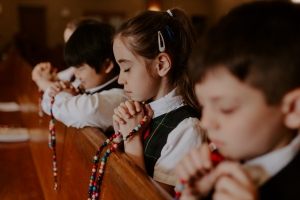 Để mở rộng Vương Quốc của Chúa Kitô thì điều chính yếu là chúng ta phải xét đến Kinh Mân Côi nhờ sự trợ giúp hiệu quả nhất.Đức giáo hoàng Leo XIIIKhông có lòng sùng kính nào được người tín hữu thuộc mọi tầng lớp thực hành rộng rãi cho bằng lòng sùng kính Kinh Mân Côi.Thánh Alphongso LiguoriPHẦN II: GÓC CHUYÊN ĐỀTÌM HIỂU TÍN ĐIỀU ĐỨC MARIA VÔ NHIỄM NGUYÊN TỘINgày 8 tháng 12 là lễ trọng kính Đức Maria Vô Nhiễm Nguyên Tội. Những điểm sau đây giúp chúng ta hiểu tín điều mà Hội Thánh Công Giáo tuyên xưng và cử hành trong ngày lễ đặc biệt này.1. Vô nhiễm nguyên tội nghĩa là gì?Nhiều người nghĩ “vô nhiễm nguyên tội” là nói đến việc Đức Maria mang thai Chúa Giêsu bởi quyền năng của Chúa Thánh Thần. Không phải thế! “Vô nhiễm nguyên tội” muốn nói đến việc chính Đức Maria đã thành thai cách đặc biệt trong lòng mẹ.Sách Giáo lý Hội Thánh Công Giáo dạy như sau: “Để làm Mẹ Đấng Cứu Độ, Đức Maria đã được Chúa ban cho các hồng ân xứng với nhiệm vụ cao cả ấy. Lúc Truyền tin, sứ thần Gabriel đã chào Mẹ là người “đầy ơn phúc”… Qua các thế kỷ, Hội Thánh đã ý thức rằng Đức Maria, vì được Thiên Chúa ban cho “đầy ơn phúc”, nên được cứu chuộc ngay từ lúc tượng thai. Tín điều Vô Nhiễm Nguyên Tội, do Đức Giáo hoàng Piô IX công bố năm 1854, tuyên xưng: Rất Thánh Trinh Nữ Maria ngay từ lúc tượng thai, bởi ân sủng và đặc ân của Thiên Chúa toàn năng, trông vào công nghiệp của Đức Kitô Giêsu Đấng Cứu Độ loài người, đã được gìn giữ tinh tuyền khỏi mọi vết nhơ của nguyên tội” (số 490, 491).2. Phải chăng Đức Mẹ không bao giờ phạm tội?Đúng thế. Vì Mẹ được cứu chuộc ngay từ lúc tượng thai nên Mẹ được bảo vệ không những khỏi tội tổ tông truyền mà còn cả các tội riêng. “Các Giáo phụ truyền thống Đông phương gọi Mẹ Thiên Chúa là Đấng Toàn Thánh (Panaghia) và tôn vinh Mẹ là Đấng không hề vương nhiễm một vết nhơ tội lỗi nào, như thể một tạo vật mới được Chúa Thánh Thần nắn đúc và tạo dựng. Nhờ ân sủng của Thiên Chúa, Đức Maria suốt đời vẫn tinh tuyền không hề phạm một tội riêng nào” (SGLHTCG số 493).3. Nếu Đức Maria không phạm tội nào, phải chăng Đức Maria không cần đến ơn cứu độ của Chúa Giêsu?Không phải thế. “Sự thánh thiện hoàn toàn độc nhất vô nhị được ban cho Mẹ ngay từ lúc tượng thai, tất cả đều từ Đức Kitô mà đến với Mẹ: Mẹ đã được cứu chuộc cách hết sức kỳ diệu nhờ vào công nghiệp của Chúa Giêsu, Con của Mẹ” (SGLHTCG số 492).4. Có thể so sánh Đức Maria với bà Eva trong Kinh Thánh không?Adam và Eva đều được tạo dựng trong sự thánh thiện, không mang vết nhơ nguyên tội, nhưng họ đã sa ngã, đánh mất ân sủng, và cả nhân loại bị ảnh hưởng.Chúa Kitô và Đức Maria cũng sinh ra trong sự thánh thiện và các ngài luôn trung thành với Thiên Chúa. Chúa Kitô được gọi là Adam mới, Đức Mẹ được gọi là Eva mới.“Cùng với thánh Irênê, nhiều Giáo phụ cũng giảng dạy rằng: Nút dây do sự bất tuân của bà Eva thắt lại, nay được gỡ ra nhờ sự vâng phục của Đức Maria; điều mà trinh nữ Eva đã buộc lại do sự cứng lòng tin, nay Đức Trinh Nữ Maria đã tháo ra nhờ đức tin; và so sánh với bà Eva, các ngài gọi Đức Maria là ‘Mẹ chúng sinh’, và quả quyết rằng: Sự chết qua bà Eva, sự sống qua Đức Maria” (SGLHTCG số 494).5. Chúng ta phải tôn kính Đức Mẹ Vô nhiễm nguyên tội thế nào?Đức Mẹ là gương mẫu tuyệt vời về đức tin và đức mến cho Hội Thánh, vì thế mỗi tín hữu Công giáo phải chiêm ngắm Mẹ để noi gương sống đức tin và đức mến trong mọi hoàn cảnh.Đồng thời, Đức Mẹ cũng là Mẹ chúng ta trong lãnh vực ân sủng, và Mẹ không ngừng chuyển cầu cho chúng ta; vì thế trong Hội Thánh Công giáo, Đức Mẹ được kêu cầu bằng các tước hiệu là Trạng Sư, Đấng Cứu Giúp, Đấng Phù Hộ. Chúng ta hãy đến với Đức Mẹ và cầu xin Mẹ nâng đỡ trong hành trình sống đời Kitô hữu của mình.Thiên Triệu (nguồn: https://hdgmvietnam.com/chi-tiet/tim-hieu-tin-dieu-duc-maria-vo-nhiem-nguyen-toi-44199)KINH MÂN CÔI TRONG ĐỜI SỐNG GIA ĐÌNHI. Kinh Mân Côi trong đời sống Giáo HộiKinh Mân Côi được Đức Maria Vô Nhiễm Nguyên Tội ban cho Giáo Hội qua thánh Đa Minh, ngài đã được Đức Trinh Nữ dạy làm phương tiện cải hóa những người theo phái Albigense và các người tội lỗi khác. Sự kiện thánh Đa Minh được Đức Mẹ ban tràng chuỗi Mân Côi không những được ghi lại bằng những văn bản mang tính lịch sử, mà còn được diễn tả bằng chính kinh nguyện Mân Côi. Kinh Mân Côi được thành hình, chính yếu và căn bản, gồm Lời Đức Giêsu dạy về Cầu Nguyện (Kinh Lạy Cha – Mt 6,7-13) và Lời Sứ thần Gabriel chào Mẹ Maria khi báo tin Ngôi Lời nhập thể (Kinh Kính Mừng).Thánh Giáo hoàng Gioan Phaolô II đã giải thích thật rõ ràng: “Kinh Mân Côi kính Đức Trinh Nữ Maria, dần dần được hình thành trong Ngàn năm thứ hai dưới sự hướng dẫn của Thánh Thần Thiên Chúa, là một lời kinh được vô vàn các vị thánh yêu thích và được Huấn quyền khuyến khích...”Tại sao tràng Mân Côi là có sức hấp dẫn kỳ diệu như thế? Thưa, bởi vì Kinh Mân Côi chính là cuốn Tin Mừng thu gọn. Đọc Kinh Mân Côi là chiêm ngắm và suy niệm cuộc đời của Chúa Giêsu để chúng ta đón nhận giáo huấn của Chúa và thực thi những gì người dạy. Những lời kinh “Ave Maria” gắn bó chúng ta với Đức Mẹ, để nhờ Mẹ mà chúng ta có thể nên môn đệ trọn lành của Chúa Giêsu. Vẻ đẹp của Kinh Mân Côi được sánh ví như chuỗi hoa hồng. Mỗi Kinh Kính Mừng là một đóa hoa tỏa ngát hương thơm, đem lại cho người cầu nguyện sự dịu ngọt trong tâm hồn. Tràng hạt Mân Côi gồm 50 hay 200 hạt nối liền với nhau, như lời gọi hiệp thông liên kết được gửi đến các tín hữu để làm nên một “cỗ tràng hạt” thiêng liêng là toàn thể cộng đoàn Giáo Hội.Các Đức Giáo hoàng sùng kính Kinh Mân Côi, cũng bởi vì: “Giáo Hội luôn luôn tin tưởng vào hiệu năng của lời cầu nguyện này, khi giao phó cho Kinh Mân Côi, đọc chung trong cộng đoàn và thường xuyên thực hành, những vấn nạn nan giải nhất.” (Tông thư “Rosarium Virginis Mariae”, số 39). Bởi vậy, mọi tín hữu phải luôn tâm niệm sống Đạo với châm ngôn “Kết hiệp với Mẹ suy niệm mầu nhiệm Mân Côi” bằng cách: “Cầu nguyện bằng Kinh Mân Côi + Ăn năn cải hối + Ký thác tận hiến cho Mẹ => Đền tạ Trái Tim Vô Nhiễm Nguyên Tội Mẹ” (Mệnh lệnh Fatima). Chỉ có như thế mới phần nào bày tỏ được tình con thảo đối với Mẹ hiền, đáp ứng được Lòng Thương xót của Thiên Chúa qua di ngôn dưới chân Thập Tự: “Này là con bà – đây là mẹ con” (Ga 19,26-27); đồng thời đóng góp một phần nhỏ vào công cuộc xây dựng và bảo vệ Giáo hội trong thời đại hiện nay – một thời đại không thiếu những bè rối nhân danh tôn giáo để đánh bom khủng bố dân lành, thậm chí còn đề cao khẩu hiệu “đánh bom tự sát sẽ nên thánh tử vì đạo”!!!II. Kinh Mân Côi trong đời sống hôn nhân1. Đức Maria đồng hành với các gia đình gặp khó khăn– Gia đình ElisabethBà Elisabeth mang thai trong lúc tuổi già, biết bao khó khăn trong việc chăm sóc cho bản thân và đứa con sắp chào đời. Niềm vui nối tiếp niềm vui khi bà Elisabeth được Mẹ Maria đến viếng thăm và tận tình giúp đỡ. Mẹ Maria đã tới và ở lại phục vụ bà chị họ.Là những người mẹ trong gia đình, các bà mẹ đã có kinh nghiệm mang thai và sinh con, nên chắc họ cũng hiểu được trong thời gian người phụ nữ mang thai và sinh con, họ cần người thân chăm sóc giúp đỡ như thế nào, thì bà Elisabet cũng vậy, hơn nữa vì bà mang thai trong tuổi già, nên mọi thứ khó khăn hơn.Sự xuất hiện của Mẹ Maria là một niềm an ủi, khích lệ cho người chị họ rất nhiều. Hơn nữa Mẹ không chỉ đi một mình mà Mẹ còn mang theo Con Thiên Chúa trong lòng mình. Sự gặp gỡ giữa Mẹ Maria và bà Elisabeth rất lạ lùng. Việc Mẹ Maria đến thăm bà chị họ là dịp để hai hài nhi gặp gỡ nhau trong niềm tin sâu xa.Bà Elisabeth đã chúc mừng Mẹ Maria và khen Mẹ là Đấng đầy ơn phúc. Mẹ được đầy ơn phúc vì chính Thiên Chúa đã chọn Mẹ và cắt nhắc Mẹ lên, Thiên Chúa đã ban cho những đặc ân cao quí mà không ai ở trần gian có thể có được. Mẹ không giữ riêng đặc ân cho mình nhưng là chia sẻ niềm ơn phúc cho gia đình Giacaria.– Gia đình hôn nhân ở tiệc cưới CanaMẹ Maria đã cùng với Chúa Giêsu tham dự đám cưới tại Cana. Cũng như bao người dân Do Thái thời đó, Mẹ vui vẻ ngồi vào bàn tiệc và tham gia những nghi thức truyền thống với gia đình cô dâu chú rể. Nhưng có lẽ Mẹ là người rất tế nhị, nên đã phát hiện ra rượu không còn đủ cho bữa tiệc. Rượu là một phần không thể thiếu của bữa tiệc, vì nó góp phần làm nên niềm vui trong đám tiệc. Hiểu được tâm trạng lo lắng của gia chủ, ánh mắt của Mẹ đã hướng nhìn con mình, hai ánh mắt đồng cảm với nhau. Mẹ đã lên tiếng với con của mình: “Họ hết rượu rồi.” (Ga 2,3). Mẹ đã nói với Chúa Giêsu, và cùng lúc ấy Mẹ đã bảo với gia nhân “Người bảo gì anh em cứ làm theo” (Ga 2,5). Sự can thiệp của Mẹ đã làm cho tiệc cưới trọn niềm vui.Đức giám mục Tây Ban Nha Demetrio Fernandez Gonzalez nói rằng: “Tình yêu hôn nhân ví như rượu cưới tại tiệc cưới Cana, chúng ta hãy chạy đến với Mẹ Maria khi gặp khó khăn để xin Mẹ canh tân rượu tình yêu trong mỗi cặp cũng như trong mỗi gia đình. Một khi tình yêu không còn nữa thì dường như mọi sự chấm dứt và cách giải quyết duy nhất là xa nhau”. Nhưng, có cách duy nhất, khi tình yêu hôn nhân nhạt dần, hãy chạy đến với Mẹ Maria để Mẹ xin Chúa Giêsu “họ hết rượu rồi”. Khi Chúa hiện diện trong hoàn cảnh ấy, Ngài sẽ hóa ra rượu “rượu tình yêu”… như rượu ngon ở tiệc cưới Cana.”.– Mẹ Maria đồng hành với các gia đình gặp khó khăn.Hơn bao giờ hết, các gia đình ngày nay đang bị các sự dữ lôi kéo. Theo thống kê cho thấy, ở Việt Nam số vụ ly hôn trung bình một năm lên đến 60.000 vụ, nghĩa là cứ 4 cặp kết hôn thì có 1 đôi tan vỡGia đình là tế bào xây dựng xã hội và Giáo Hội, mà ngày nay gia đình đang càng ngày càng bị đe dọa, cả về phương diện ý thức hệ cũng như thực hành. Điều này đem đến nỗi lo cho tương lai của gia đình là nền tảng xã hội cũng như mối lo cho tương lai của toàn thể xã hội. “Do đó, việc làm sống lại Kinh Mân Côi trong gia đình công giáo là một công việc mục vụ rộng lớn, sẽ là một sức trợ giúp rất hữu hiệu để chống lại những tác động có tính cách hủy diệt qua các cuộc khủng hoảng của thời đại chúng ta.” (Tông Thư “Kinh Mân Côi kính Đức Trinh Nữ Maria”( Rosarium Virginis Mariae). Trong một số gia đình Kitô hữu mỗi ngày vẫn thường đọc kinh “Lạy Nữ Vương gia đình, Mẹ ở đây với chúng con, vui buồn sướng khổ, Mẹ con cùng nhau chia sẻ. Xa Mẹ chúng con biết trông cậy ai?…”. Hơn bao giờ hết, gia đình đang bị các sự dữ tấn công, tiền tài, danh vọng, đam mê hưởng thụ…đang lôi kéo các thành viên ra khỏi gia đình của mình, thảm họa ly lị ly thân ngày một tăng, và vì thế, Kinh Mân Côi là vũ khí lợi hại nhất để đẩy lui sự dữ. Vâng, chúng ta biết trông cậy vào ai khi đời sống Hôn Nhân rơi vào bế tắc, chúng ta biết chạy đến cùng ai để hàn gắn lại vết đau thương.Đức cố hồng y Marty, nguyên Tổng giám mục giáo phận Paris, gợi lại những kỷ niệm đáng nhớ của gia đình mình: “Tôi đã bập bẹ những tiếng đầu tiên về Thiên Chúa, khi nhìn mẹ tôi và cha tôi đọc kinh cầu nguyện.Đức thánh cha Phanxicô dạy: “Cầu nguyện trong gia đình là một phương thế ưu việt để diễn tả và củng cố đức tin phục sinh. Gia đình có thể dành ít phút mỗi ngày để quy tụ với nhau trước nhan Thiên Chúa hằng sống, nói với Ngài về những lo lắng bận tâm, cầu xin với Ngài cho những nhu cầu của gia đình, cầu nguyện cho ai đang gặp khó khăn, xin Chúa giúp ta biết sống yêu thương, tạ ơn Ngài về sự sống và về bao ơn lành khác, cầu xin Đức Trinh Nữ che chở chúng ta dưới tà áo Mẹ” (Niềm vui của tình yêu, 318). Gia đình sẽ an bình hạnh phúc khi gia đình tràn ngập sự hiện diện của Chúa. “Kinh Mân Côi”– Kính Mừng Maria là vũ khí lợi hại nhất để con cái Mẹ cảm được sự đỡ nâng, phó thác và bình an trong tâm hồn.III. Kinh Mân Côi trong đời sống gia đìnhHết rượu là biểu tượng cho những thiếu thốn trong gia đình. Mỗi gia đình thường thiếu một cái gì đó: thiếu kiên nhẫn, thiếu thông cảm, thiếu tôn trọng và thiếu cả tình yêu thương giống như giữa bữa tiệc thiếu rượu vậy. Bên cạnh đó, có những thiếu thốn về vật chất, cơm không đủ ăn, áo không đủ mặc, không đủ tiền cho con đi học, thiếu thuốc men khi bệnh tật. Quan trọng hơn là những thiếu thốn về tinh thần: vợ chồng thiếu sự quan tâm, chăm sóc cho nhau; cha mẹ thiếu những lời dạy dỗ khuyên bảo con cái; con cái thiếu kính trọng, vâng lời cha mẹ; anh chị em không nhường nhịn lẫn nhau. Nhưng điều quan trọng, sâu thẳm và chính yếu làm cho ta đau khổ, bất hòa, hụt hẫng là ta quên mời Chúa và Mẹ vào trong cuộc đời, và không có khả năng yêu thương.“Họ hết rượu rồi”, một câu nói nhẹ nhàng nhưng đầy sức thuyết phục của Mẹ. Đây chính là nét đặc sắc của đức ái, hãy nghĩ đến nhu cầu của người bên cạnh hơn là chính mình. Con người sống trong ba mối tương quan chính: tương quan với Thiên Chúa, tương quan với tha nhân, tương quan với chính mình và tương quan với thế giới vật chất. Tội lỗi chúng ta nó cùng nằm trong các mối tương quan đó. Khi lần chuỗi Mân Côi, Mẹ Maria sẽ giúp chúng ta sống những tương quan đó tốt đẹp.Đức Piô XI huấn dụ: Chúng tôi khuyên các bậc làm cha làm mẹ hãy tập cho con cái mình thói quen lần chuỗi. Mỗi lần tiếp kiến các đôi vợ chồng trẻ, chúng tôi đều khuyên nhủ họ hãy siêng năng lần chuỗi.Gia đình mà đọc chung Kinh Mân Côi tạo nên được bầu khí yêu thương của gia đình Nadarét: các thành viên gia đình đặt Đức Giêsu ở trung tâm, chia sẻ niềm vui và nỗi buồn của Người, đặt những nhu cầu và dự tính của gia đình trong tay Người, các thành viên sẽ kín múc từ Người niềm hi vọng và sức mạnh để tiến bước.Hôm nay Mẹ vẫn nói nhỏ với Chúa: Họ hết rượu rồi!Niềm vui chợt tắt, tình yêu nhạt phai, gia đình tan vỡ… Cần biết bao sự hiện diện của Chúa và Mẹ trong mỗi gia đình, giữa lúc khó khăn bối rối.“Người bảo gì, các con hãy làm”: Đó vẫn là lời Mẹ nhắn nhủ chúng ta hôm nay.Mẹ Maria sẽ cùng đồng hành với chúng ta trong đời sống hôn nhân gia đình nếu chúng ta biết kêu cầu Mẹ mỗi ngày. Hãy dành thời gian để lần chuỗi Mân Côi, lời Kinh Mân Côi sẽ là tiếng nhắc khẽ của Mẹ thức tỉnh chúng con, để gia đình chúng con luôn đổ đầy rượu mới, rượu của tình yêu thương. AmenDuy trì các giờ kinh tối chung trong gia đình.Đây là một truyền thống tốt lành của nhiều gia đình. Truyền thống đọc kinh chung có nhiều mối lợi.Tạo một thói quen đạo đức,Giúp các thành viên biết tôn trọng sinh hoạt chung của gia đình,Củng cố, duy trì sự hiệp nhất trong gia đình,Duy trì lòng đạo đức chung, và khi cầu nguyện chung thì có Chúa luôn ở giữa,Con cái được thừa hưởng truyền thống đạo đức từ cha mẹ, ông bà.KẾT:Thiên Chúa luôn muốn chúng ta nên thánh trong bậc sống gia đình, trong vai trò người cha, người mẹ. Chúng ta không thể nên thánh một mình mà không có con cái, vì đó chính là những phần chi thể của các cha mẹ. Do đó, các bậc cha mẹ muốn nên thánh thì cần phải kiến tạo gia đình mình trở thành một gia đình thánh như gia đình Thánh Gia xưa kia.Như chúng ta đã biết Kinh Mân Côi là sợi dây linh diệu buộc chặt chúng ta lại với Mẹ Maria và Chúa Giêsu, và là phương thế tuyệt vời để xin ơn thánh của Chúa. Chính vì thế chúng ta hãy tìm dịp, lựa lời để khuyến khích nhau có thói quen ham chuộng mộ mến Mẹ Maria bằng Kinh Mân Côi. Đặc biệt mỗi khi chúng ta bắt đầu một công việc khó khăn, và cả những công việc thường ngày, hãy bắt đầu bằng Kinh Mân Côi, để Mẹ trợ giúp, chúc phúc cho mọi việc làm của chúng ta và dâng các công việc ấy lên cho Chúa. Chúng ta hãy khuyến khích nhau biết chân thành tôn kính Mẹ bằng việc đọc Kinh Mân Côi, đến nhà thờ hợp lòng với nhau ca hát ngợi khen Mẹ, và nhân đó được lãnh phép lành của Chúa Giêsu Thánh Thể hoặc dâng thánh lễ và rước Chúa vào lòng.Hãy trở nên tông đồ của chuỗi Mân Côi ngay trong chính gia đình của mình. Hãy giúp các thành viên biết dùng chuỗi Mân Côi mỗi ngày, để kéo ơn Chúa xuống trên gia đình. Hãy biến các lời Kinh Mân Côi trở thành tiếng gõ cửa để Trái Tim nhân hiền của Thiên Chúa mở ra. Bởi vì có Chúa là có tất cả và hạnh phúc sẽ luôn tràn ngập trong gia đình chúng ta.Nữ tu Maria Trần Xuân Hương (nguồn: giaophanvinhlong.net)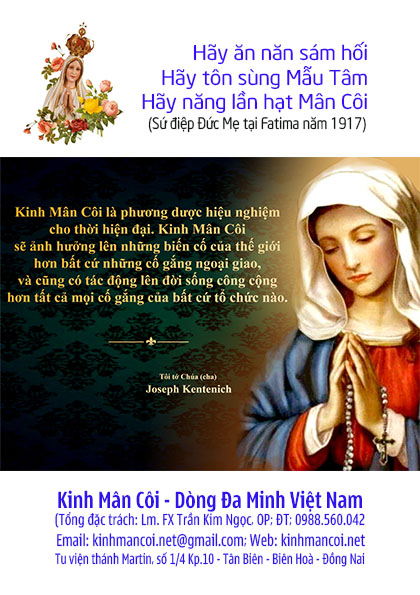 